2023 елга, 2024 һәм 2025 еллар план чорына   Алексеевск муниципаль районының   бюджеты турында РФ Бюджет кодексына һәм муниципаль район Уставының 92 статьясына таяныпАлексеевск муниципаль районы Советы карар итте:          1. 2023 елга Алексеевск муниципаль районы бюджетының төп   характеристикаларын түбәндәгечә расларга:1.1. Алексеевск муниципаль районы бюджеты керемнәренең фаразлана торган гомуми күләмен 1 004 830,29 мең сум;1.2 Алексеевск муниципаль районы бюджеты чыгымнарының гомуми күләмен 1 004 830,29 мең сум.1.3. Алексеевск муниципаль районы бюджеты кытлыгы 2023 елга нульгә тигез.         2. 2024 һәм 2025 еллар план чорына Алексеевск муниципаль районы бюджетының төп характеристикаларын түбәндәгечә расларга:2.1 2024 елга Алексеевск муниципаль районы бюджетының фаразланган гомуми керем күләме 1 006 037,85 мең сум һәм 2025 елга 1 013 647,37 мең сум күләмендә;2.2 Алексеевск муниципаль районы бюджеты чыгымнарының гомуми күләме:- 2024 елга 1 006 037,85 мең сум, шул исәптән 10000 мең сум күләмендә шартлы рәвештә расланган чыгымнар;- 2025 елга 1 013 647,37 мең сум, шул исәптән шартлы рәвештә расланган чыгымнар 22000 мең сум.2.3 2024 елга һәм 2025 елга Алексеевск муниципаль районы бюджеты кытлыгы нульгә тигез.            3.2023 елга, 2024 һәм 2025 еллар план чорына Алексеевск муниципаль районының   бюджеты кытлыгын финанслау чыганакларын әлеге карарга 1 нче кушымта нигезендә  расларга.4. Алексеевск муниципаль районының   2024 елның 1 гыйнварына муниципаль эчке бурычының нульле әһәмияткә ия югары чиген, шул исәптән Алексеевск муниципаль районы  муниципаль гарантияләре буенча югары чиген, нульле әһәмияткә ия булуын расларга.          5. Алексеевск муниципаль районының 2025 елның 1 гыйнварына муниципаль эчке бурычының нульле әһәмияткә ия югары чиген, шул исәптән Алексеевск муниципаль районы  муниципаль гарантияләре буенча югары чиген, нульле әһәмияткә ия булуын расларга.6.Алексеевск муниципаль районының  2026 елның 1 гыйнварына муниципаль эчке бурычының нульле әһәмияткә ия югары чиген, шул исәптән Алексеевск муниципаль районы  муниципаль гарантияләре буенча югары чиген, нульле әһәмияткә ия булуын расларга.7. Әлеге карарның 2 нче кушымтасы нигезендә Алексеевск муниципаль районы бюджетында 2023 елга һәм 2024 һәм 2025 еллар план чорына фаразлана торган керемнәр күләмнәрен исәпкә алырга 8. Әйләнә-тирә мохиткә тискәре йогынты өчен түләүдән, әйләнә-тирә мохитне саклау һәм табигатьтән файдалану өлкәсендә административ хокук бозулар өчен административ штрафлардан, әйләнә-тирә мохиткә, шул исәптән су объектларына, мәҗбүри таләпләрне бозу, шулай ук түләүләрдән, әйләнә-тирә мохиткә салынган зыянны каплау дәгъвалары буенча түләүләрдән, административ штрафлардан Алексеевск муниципаль районы бюджетына күчерелгән салым булмаган керемнәрне  беренче укылышта билгеләргә, әйләнә-тирә мохиткә, шул исәптән су объектларына, мәҗбүри таләпләрне бозып, үз теләге белән түләнә торган зыянны каплаганда түләнә, әйләнә-тирә мохиткә тупланган зыян объектларын ачыклау һәм бәяләүгә һәм (яисә) әйләнә-тирә мохиткә тупланган зыянны бетерү эшләрен оештыруга, хуҗалык һәм башка эшчәнлекнең әйләнә-тирә мохиткә тискәре йогынтысын булдырмау һәм (яки) киметү, табигый мохитне саклау һәм торгызу, табигый ресурсларны рациональ файдалану һәм яңадан торгызу, экологик куркынычсызлыкны тәэмин итү буенча башка чараларга, Татарстан Республикасының табигатьне саклау чаралары планы нигезендә экологик куркынычсызлыкны тәэмин итүгә, Татарстан Республикасы башкарма хакимияте органы тарафыннан раслана, әйләнә - тирә мохитне саклау өлкәсендә вәкаләтле вәкил белән, Россия Федерациясе Хөкүмәте вәкаләтле башкарма хакимиятнең федераль органы белән килештерү буенча.9. Бюджет ассигнованиеләрен 2023 елга, 2024 һәм 2025 еллар план чорына бюджет чыгымнары классификациясе төрләре төркемнәренең бүлекләре һәм бүлекчәләре, максатчан статьялары буенча бүлүне әлеге карарга 3 нче кушымта нигезендә  расларга.10. 2023 елга, 2024 һәм 2025 еллар план чорына Алексеевск муниципаль районы бюджеты чыгымнарының ведомство структурасын әлеге карарга 4 нче кушымта нигезендә расларга11. 2023 елга гавами норматив йөкләмәләрне үтәүгә 1050 мең сум, 2024 елга 1100 мең сум һәм 2025 елга 1150 мең сум күләмендә бюджет ассигнованиеләрен   расларга.12. 2023 елга җирлекләрнең бюджет тәэмин ителешен тигезләүгә дотацияләр күләмен 28589,6 мең сум, 2024 елга 27428,8 мең сум, 2025 елга27961,1 мең сум күләмендә әлеге карарга № 5 кушымтасы нигезендә бүленеп  расларга.13. 2023 елга хәрби комиссариатлар булмаган территорияләрдә беренчел хәрби исәпкә алуны гамәлгә ашыру вәкаләтләрен гамәлгә ашыруга җирлекләр бюджетларына субвенцияләр күләмен 25 91,6 мең сум күләмендә, 2024 елга 2713,7  мең сум күләмендә, 2025 елга 2813,5 мең сум күләмендә, әлеге карарга 6 нчы кушымта нигезендә бүленеп  расларга.14. Җирле әһәмияттәге мәсьәләләрне хәл итү буенча җирле үзидарә органнарының вәкаләтләрен финанслашу максатларында, 2023 елга, 2024 һәм 2025 еллар план чорына әлеге карарның 7 нче кушымтасы нигезендә Татарстан Республикасы бюджетыннан бирелә торган Алексеевск муниципаль районы бюджетына субсидияләр исемлеген  расларга.15.Алексеевск муниципаль районы бюджетында 2023 елда Татарстан Республикасы бюджетыннан алынган 674156,64 мең сум, 2024 елда 658686,55 мең сум һәм 2025 елда  642677,47 мең сум күләмендә бюджетара трансфертларны әлеге карарның 8 нче кушымтасы нигезендә исәпкә алырга.16. 2023 елга Алексеевск муниципаль районы Юл фондының бюджет ассигнованиеләре күләмен 16100 мең сум күләмендә , 2024 елга 15800 мең сум, 2025 елга 16400 мең сум күләмендә беренче укылышта расларга һәм аларны 2023, 2024 һәм 2025 елларга Алексеевск муниципаль районының гомуми файдаланудагы юлларында юл эшләре программасы чараларын тормышка ашыруга җибәрергә.        17. Алексеевск муниципаль районының район Советы 2023 елда муниципаль хезмәткәрләрнең, шулай ук Алексеевск муниципаль районы муниципаль хакимияте органнары һәм Алексеевск муниципаль районының муниципаль казна учреждениеләре хезмәткәрләренең санын арттыруга китерә торган карарлар кабул итәргә хокуклы түгел, моңа Алексеевск муниципаль районы муниципаль хакимияте органнары, Алексеевск муниципаль районының муниципаль казна учреждениеләре яңа функцияләр яисә вәкаләтләр бирүгә бәйле рәвештә шундый карарлар кабул итү очраклары керми.17.1 Җирлекләрнең җирле үзидарә органнарына 2023 елда муниципаль хезмәткәрләр һәм муниципаль учреждениеләр хезмәткәрләре санын арттыруга китерә торган карарлар кабул итмәскә тәкъдим итәргә.           18. Татарстан Республикасы Финанслар министрлыгының Алексеевск районы буенча Казначылык Департаментының территориаль бүлеге төзелгән килешүләр нигезендә Алексеевск муниципаль районы бюджетын үтәү буенча аерым функцияләрне башкара.19. 2023 елның 1 гыйнварына Алексеевск муниципаль районы бюджетының калган акчалары Алексеевск муниципаль районы исеменнән товарлар китерү, эшләр башкару, хезмәт күрсәтүгә 2022 елда түләнергә тиешле муниципаль контрактлар, юридик затларга субсидияләр бирү өчен бюджет ассигнованиеләре белән бәйле рәвештә товарлар белән тәэмин итүгә, эшләр башкаруга, хезмәтләр күрсәтүгә тотылучы муниципаль контрактлар суммасыннан артмаган күләмдә кулланылмый калган бюджет ассигнованиеләре күләмендә 2022 ел субсидия алучыларның акчалата йөкләмәләрен түләү өчен кирәкле сумма чикләрендә башкарылды, күрсәтелгән субсидияләр күрсәтелгән финанс белән тәэмин итү чыганагы булып торучы Алексеевск муниципаль районы Башкарма комитеты тарафыннан тиешле карар кабул ителгән очракта күрсәтелгән максатларга тиешле бюджет ассигнованиеләрен арттыруга 2023 елда җибәрелә.20. Әлеге карар 2023 елның 1 гыйнварыннан үз көченә керә.Алексеевск муниципаль районы башлыгы,                                                                                                               Совет рәисе                                                                             С.А.Демидов        Алексеевск муниципаль          районы  Советының           00.00.2022 №  00            карарына 1 кушымтаТаблица 12023 елга Алексеевск муниципаль районы бюджеты кытлыгын финанслау чыганаклары.мең сумФБП рәисе                                               О.Н.ЛеденцовТаблица 22024-2025 елларга Алексеевск муниципаль районы бюджеты кытлыгын финанслау чыганаклары             мең сум      ФБП рәисе                                                                                               О.Н.ЛеденцовАЛЕКСЕЕВСКИЙ РАЙОННЫЙ СОВЕТАЛЕКСЕЕВСКОГО МУНИЦИПАЛЬНОГО РАЙОНАРЕСПУБЛИКИ ТАТАРСТАН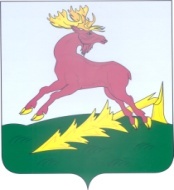 ТАТАРСТАН РЕСПУБЛИКАСЫАЛЕКСЕЕВСКМУНИЦИПАЛЬ РАЙОНЫНЫҢАЛЕКСЕЕВСКРАЙОН СОВЕТЫРЕШЕНИЕ06.12.2022п.г.т. АлексеевскоеКАРАР№ 143 Күрсәткеч кодыКүрсәткеч исемеСумма01 00 00 00 00 0000 000Бюджет кытлыгын эчке финанслау чыганаклары0,001 05 00 00 00 0000 000Бюджет чараларын исәпкә алу счетларында калган акчаларны үзгәртү0,001 05 00 00 00 0000 500Бюджетларның калган акчаларын арттыру- 1 004 830,2901 05 02 00 00 0000 500Бюджетларның калган башка акчаларын арттыру- 1 004 830,2901 05 02 01 00 0000 500Бюджетларның калган башка калдык акчаларын арттыру- 1 004 830,2901 05 02 01 05 0000 510Алексеевск муниципаль районы бюджетының калган башка акчаларын арттыру- 1 004 830,2901 05 00 00 00 0000 600Бюджетларның калган акчаларын киметү1 004 830,2901 05 02 00 00 0000 600Бюджетларның калган башка акчаларын киметү1 004 830,2901 05 02 01 00 0000 600Бюджетның бүтән акча калдыкларын киметү1 004 830,2901 05 02 01 05 0000 610Алексеевск муниципаль районы бюджеты акчаларының бүтән калдыкларын киметү1 004 830,29Күрсәткеч кодыКүрсәткеч исемеСуммаСуммаКүрсәткеч кодыКүрсәткеч исеме2024202501 00 00 00 00 0000 000Бюджет кытлыгын эчке финанслау чыганаклары0,00,001 05 00 00 00 0000 000Бюджет чараларын исәпкә алу счетларында калган акчаларны үзгәртү0,00,001 05 00 00 00 0000 500Бюджетларның калган акчаларын арттыру-1 006 037,85-1 013 647,3701 05 02 00 00 0000 500Бюджетларның калган башка акчаларын арттыру-1 006 037,85-1 013 647,3701 05 02 01 00 0000 500Бюджетларның калган башка калдык акчаларын арттыру-1 006 037,85-1 013 647,3701 05 02 01 05 0000 510Алексеевск муниципаль районы бюджетының калган башка акчаларын арттыру-1 006 037,85-1 013 647,3701 05 00 00 00 0000 600Бюджетларның калган акчаларын киметү1 006 037,851 013 647,3701 05 02 00 00 0000 600Бюджетларның калган башка акчаларын киметү1 006 037,851 013 647,3701 05 02 01 00 0000 600Бюджетның бүтән акча калдыкларын киметү1 006 037,851 013 647,3701 05 02 01 05 0000 610Алексеевск муниципаль районы бюджеты акчаларының бүтән калдыкларын киметү1 006 037,851 013 647,37      Алексеевск муниципаль       Алексеевск муниципаль          районы  Советының          районы  Советының          районы  Советының           00.00.2022 №  00           00.00.2022 №  00            карарына 2 кушымта           карарына 2 кушымта                    Таблица 1                    Таблица 12023 елга Алексеевск муниципаль районы бюджетының фаразлана торган керемнәре   күләме2023 елга Алексеевск муниципаль районы бюджетының фаразлана торган керемнәре   күләме2023 елга Алексеевск муниципаль районы бюджетының фаразлана торган керемнәре   күләме2023 елга Алексеевск муниципаль районы бюджетының фаразлана торган керемнәре   күләме2023 елга Алексеевск муниципаль районы бюджетының фаразлана торган керемнәре   күләме2023 елга Алексеевск муниципаль районы бюджетының фаразлана торган керемнәре   күләмемең сумИсемеКерем коды2023 елИсемеКерем коды2023 елСАЛЫМ ҺӘМ САЛЫМ БУЛМАГАН КЕРЕМНӘР1 00 00000 00 0000 000330 673,65ТАБЫШ САЛЫМНАРЫ, КЕРЕМНӘР1 01 00000 00 0000 000271 559,90Физик затлар кеременә салым1 01 02000 01 0000 110271 559,90РФ ТЕРРИТОРИЯСЕНДӘ ҖИТЕШТЕРЕЛӘ ТОРГАН АКЦИЗЛЫ ТОВАРЛАР (ПРОДУКЦИЯ) БУЕНЧА АКЦИЗЛАР1 03 00000 00 0000 00016 100,00РФ территориясендә җитештерелә торган акцизлы товарлар (продукция) буенча акцизлар1 03 02000 01 0000 11016 100,00ГОМУМИ КЕРЕМ САЛЫМНАРЫ1 05 00000 00 0000 00024 048,05Салым салуның гадиләштерелгән системасын куллану аркасында алынган салым1 05 01000 01 0000 11017 274,30Бердәм авыл хуҗалыгы салымы1 05 03000 01 0000 1102 313,75Патент системасы куланып алынган салым1 05 04000 02 0000 1104 460,00ТАБИГЫЙ РЕСУРСЛАРДАН ФАЙДАЛАНУ ӨЧЕН САЛЫМНАР, ҖЫЕМНАР ҺӘМ РЕГУЛЯР ТҮЛӘҮЛӘР1 07 00000 00 0000 000610,00Файдалы казылмалар чыгаруга салым1 07 01000 01 0000 110610,00Гомуми таралган файдалы казылмалар чыгаруга  салым  1 07 01020 01 0000 110610,00ДӘҮЛӘТ ПОШЛИНАСЫ1 08 00000 00 0000 0002 686,00Гомуми юрисдикция судларында, җәмәгать судьялары тарафыннан карала торган эшләр буенча дәүләт пошлинасы1 08 03000 01 0000 1102 686,00ДӘҮЛӘТ ҺӘМ МУНИЦИПАЛЬ МИЛЕКТӘГЕ МӨЛКӘТТӘН ФАЙДАЛАНУДАН КЕРГӘН КЕРЕМНӘР1 11 00000 00 0000 00011 589,70Дәүләт мөлкәтен һәм муниципаль мөлкәтне түләүле файдалануга тапшырган өчен аренда түләве рәвешендә алына торган керемнәр (бюджет һәм автоном учреждениеләр мөлкәтеннән, шулай ук дәүләт һәм муниципаль унитар предприятиеләр, шул исәптән казна предприятиеләре мөлкәтеннән тыш)1 11 05000 00 0000 12011 589,70ТАБИГЫЙ РЕСУРСЛАРНЫ КУЛЛАНГАНДА ТҮЛӘҮЛӘР1 12 00000 00 0000 0001 930,00Әйләнә-тирә мохиткә тискәре йогынты өчен түләүләр1 12 01000 01 0000 1201 930,00МАТДИ ҺӘМ МАТДИ БУЛМАГАН АКТИВЛАР САТУДАН КЕРЕМНӘР1 14 00000 00 0000 0001 150,00Дәүләт һәм муниципаль милектә булган җир кишәрлекләрен сатудан кергән табыш1 14 06000 00 0000 4301 150,00ШТРАФЛАР, САНКЦИЯЛӘР, ЗЫЯННЫ КАПЛАУ1 16 00000 00 0000 0001 000,00Административ хокук бозулар турында Россия Федерациясе кодексында билгеләнгән административ штрафлар116 01000 01 0000 14060,00Административ хокук бозулар турында Россия Федерациясе субъектлары законнарында билгеләнгән административ штрафлар 116 02000 02 0000 140440,00Платежи в целях возмещения причиненного ущерба (убытков)116 10000 00 0000 140500,00ТҮЛӘҮСЕЗ КЕРЕМНӘР2 00 00000 00 0000 000674 156,64РФ бюджет системасының башка бюджетларыннан түләүсез керемнәр2 02 00000 00 0000 000674 156,64Муниципаль берәмлекләр бюджетларына субсидияләр2 02 20000 00 0000 150363 913,10Муниципаль берәмлекләр бюджетларына субвенцияләр2 02 30000 00 0000 150310 243,54БАРЛЫК КЕРЕМНӘР1 004 830,29                         ФБП рәисеО.Н.ЛеденцовТаблица 2Таблица 22024-2025 елларга Алексеевск муниципаль районы бюджетының фаразлана торган керемнәре   күләме2024-2025 елларга Алексеевск муниципаль районы бюджетының фаразлана торган керемнәре   күләме2024-2025 елларга Алексеевск муниципаль районы бюджетының фаразлана торган керемнәре   күләме2024-2025 елларга Алексеевск муниципаль районы бюджетының фаразлана торган керемнәре   күләмемең суммең сумИсемеКерем кодыПлан чорыПлан чорыИсемеКерем коды2024 ел2025 елСАЛЫМ ҺӘМ САЛЫМ БУЛМАГАН КЕРЕМНӘР1 00 00000 00 0000 000347 351,30370 969,90ТАБЫШ САЛЫМНАРЫ, КЕРЕМНӘР1 01 00000 00 0000 000287 236,10309 041,20Физик затлар кеременә салым1 01 02000 01 0000 110287 236,10309 041,20РФ ТЕРРИТОРИЯСЕНДӘ ҖИТЕШТЕРЕЛӘ ТОРГАН АКЦИЗЛЫ ТОВАРЛАР (ПРОДУКЦИЯ) БУЕНЧА АКЦИЗЛАР1 03 00000 00 0000 00015 800,0016 400,00РФ территориясендә җитештерелә торган акцизлы товарлар (продукция) буенча акцизлар1 03 02000 01 0000 11015 800,0016 400,00ГОМУМИ КЕРЕМ САЛЫМНАРЫ1 05 00000 00 0000 00025 009,5026 011,00Салым салуның гадиләштерелгән системасын куллану аркасында алынган салым1 05 01000 01 0000 11017 965,0018 684,00Бердәм авыл хуҗалыгы салымы1 05 03000 01 0000 1102 406,502 503,00Патент системасы куланып алынган салым1 05 04000 02 0000 1104 638,004 824,00ТАБИГЫЙ РЕСУРСЛАРДАН ФАЙДАЛАНУ ӨЧЕН САЛЫМНАР, ҖЫЕМНАР ҺӘМ РЕГУЛЯР ТҮЛӘҮЛӘР1 07 00000 00 0000 000610,00610,00Файдалы казылмалар чыгаруга салым1 07 01000 01 0000 110610,00610,00Гомуми таралган файдалы казылмалар чыгаруга  салым  1 07 01020 01 0000 110610,00610,00ДӘҮЛӘТ ПОШЛИНАСЫ1 08 00000 00 0000 0002 686,002 686,00Гомуми юрисдикция судларында, җәмәгать судьялары тарафыннан карала торган эшләр буенча дәүләт пошлинасы1 08 03000 01 0000 1102 686,002 686,00ДӘҮЛӘТ ҺӘМ МУНИЦИПАЛЬ МИЛЕКТӘГЕ МӨЛКӘТТӘН ФАЙДАЛАНУДАН КЕРГӘН КЕРЕМНӘР1 11 00000 00 0000 00012 139,7012 318,70Дәүләт мөлкәтен һәм муниципаль мөлкәтне түләүле файдалануга тапшырган өчен аренда түләве рәвешендә алына торган керемнәр (бюджет һәм автоном учреждениеләр мөлкәтеннән, шулай ук дәүләт һәм муниципаль унитар предприятиеләр, шул исәптән казна предприятиеләре мөлкәтеннән тыш)1 11 05000 00 0000 12012 139,7012 318,70ТАБИГЫЙ РЕСУРСЛАРНЫ КУЛЛАНГАНДА ТҮЛӘҮЛӘР1 12 00000 00 0000 0001 930,001 930,00Әйләнә-тирә мохиткә тискәре йогынты өчен түләүләр1 12 01000 01 0000 1201 930,001 930,00МАТДИ ҺӘМ МАТДИ БУЛМАГАН АКТИВЛАР САТУДАН КЕРЕМНӘР1 14 00000 00 0000 000850,00850,00Дәүләт һәм муниципаль милектә булган җир кишәрлекләрен сатудан кергән табыш1 14 06000 00 0000 430850,00850,00ШТРАФЛАР, САНКЦИЯЛӘР, ЗЫЯННЫ КАПЛАУ1 16 00000 00 0000 0001 090,001 123,00Административ хокук бозулар турында Россия Федерациясе кодексында билгеләнгән административ штрафлар116 01000 01 0000 14070,0083,00Административ хокук бозулар турында Россия Федерациясе субъектлары законнарында билгеләнгән административ штрафлар 116 02000 02 0000 140450,00460,00Китерелгән зыянны каплау максатларында түләүләр (югалтуларны)116 10000 00 0000 140570,00580,00ТҮЛӘҮСЕЗ КЕРЕМНӘР2 00 00000 00 0000 000658 686,55642 677,47РФ бюджет системасының башка бюджетларыннан түләүсез керемнәр2 02 00000 00 0000 000658 686,55642 677,47Муниципаль берәмлекләр бюджетларына субсидияләр2 02 20000 00 0000 150345 434,30328 062,90Муниципаль берәмлекләр бюджетларына субвенцияләр2 02 30000 00 0000 150313 252,25314 614,57БАРЛЫК КЕРЕМНӘР1 006 037,851 013 647,37 ФБП рәисеО.Н.Леденцов      Алексеевск муниципаль       Алексеевск муниципаль       Алексеевск муниципаль       Алексеевск муниципаль       Алексеевск муниципаль          районы  Советының          районы  Советының          районы  Советының          районы  Советының          районы  Советының           00.00.2022 №  00           00.00.2022 №  00           00.00.2022 №  00           00.00.2022 №  00           00.00.2022 №  00            карарына 3 кушымта           карарына 3 кушымта           карарына 3 кушымта           карарына 3 кушымта           карарына 3 кушымтаТаблица 1Таблица 12023 елга Алексеевск муниципаль районы бюджеты чыгымнары классификациясенең бүлекләре һәм бүлекчәләре, максатчан маддәләре, чыгымнар төрләре төркемнәре буенча бюджет ассигнованиеләрен бүлү2023 елга Алексеевск муниципаль районы бюджеты чыгымнары классификациясенең бүлекләре һәм бүлекчәләре, максатчан маддәләре, чыгымнар төрләре төркемнәре буенча бюджет ассигнованиеләрен бүлү2023 елга Алексеевск муниципаль районы бюджеты чыгымнары классификациясенең бүлекләре һәм бүлекчәләре, максатчан маддәләре, чыгымнар төрләре төркемнәре буенча бюджет ассигнованиеләрен бүлү2023 елга Алексеевск муниципаль районы бюджеты чыгымнары классификациясенең бүлекләре һәм бүлекчәләре, максатчан маддәләре, чыгымнар төрләре төркемнәре буенча бюджет ассигнованиеләрен бүлү2023 елга Алексеевск муниципаль районы бюджеты чыгымнары классификациясенең бүлекләре һәм бүлекчәләре, максатчан маддәләре, чыгымнар төрләре төркемнәре буенча бюджет ассигнованиеләрен бүлү2023 елга Алексеевск муниципаль районы бюджеты чыгымнары классификациясенең бүлекләре һәм бүлекчәләре, максатчан маддәләре, чыгымнар төрләре төркемнәре буенча бюджет ассигнованиеләрен бүлү2023 елга Алексеевск муниципаль районы бюджеты чыгымнары классификациясенең бүлекләре һәм бүлекчәләре, максатчан маддәләре, чыгымнар төрләре төркемнәре буенча бюджет ассигнованиеләрен бүлү2023 елга Алексеевск муниципаль районы бюджеты чыгымнары классификациясенең бүлекләре һәм бүлекчәләре, максатчан маддәләре, чыгымнар төрләре төркемнәре буенча бюджет ассигнованиеләрен бүлү2023 елга Алексеевск муниципаль районы бюджеты чыгымнары классификациясенең бүлекләре һәм бүлекчәләре, максатчан маддәләре, чыгымнар төрләре төркемнәре буенча бюджет ассигнованиеләрен бүлү2023 елга Алексеевск муниципаль районы бюджеты чыгымнары классификациясенең бүлекләре һәм бүлекчәләре, максатчан маддәләре, чыгымнар төрләре төркемнәре буенча бюджет ассигнованиеләрен бүлү2023 елга Алексеевск муниципаль районы бюджеты чыгымнары классификациясенең бүлекләре һәм бүлекчәләре, максатчан маддәләре, чыгымнар төрләре төркемнәре буенча бюджет ассигнованиеләрен бүлү2023 елга Алексеевск муниципаль районы бюджеты чыгымнары классификациясенең бүлекләре һәм бүлекчәләре, максатчан маддәләре, чыгымнар төрләре төркемнәре буенча бюджет ассигнованиеләрен бүлү2023 елга Алексеевск муниципаль районы бюджеты чыгымнары классификациясенең бүлекләре һәм бүлекчәләре, максатчан маддәләре, чыгымнар төрләре төркемнәре буенча бюджет ассигнованиеләрен бүлү2023 елга Алексеевск муниципаль районы бюджеты чыгымнары классификациясенең бүлекләре һәм бүлекчәләре, максатчан маддәләре, чыгымнар төрләре төркемнәре буенча бюджет ассигнованиеләрен бүлү2023 елга Алексеевск муниципаль районы бюджеты чыгымнары классификациясенең бүлекләре һәм бүлекчәләре, максатчан маддәләре, чыгымнар төрләре төркемнәре буенча бюджет ассигнованиеләрен бүлү2023 елга Алексеевск муниципаль районы бюджеты чыгымнары классификациясенең бүлекләре һәм бүлекчәләре, максатчан маддәләре, чыгымнар төрләре төркемнәре буенча бюджет ассигнованиеләрен бүлү2023 елга Алексеевск муниципаль районы бюджеты чыгымнары классификациясенең бүлекләре һәм бүлекчәләре, максатчан маддәләре, чыгымнар төрләре төркемнәре буенча бюджет ассигнованиеләрен бүлү2023 елга Алексеевск муниципаль районы бюджеты чыгымнары классификациясенең бүлекләре һәм бүлекчәләре, максатчан маддәләре, чыгымнар төрләре төркемнәре буенча бюджет ассигнованиеләрен бүлү2023 елга Алексеевск муниципаль районы бюджеты чыгымнары классификациясенең бүлекләре һәм бүлекчәләре, максатчан маддәләре, чыгымнар төрләре төркемнәре буенча бюджет ассигнованиеләрен бүлү2023 елга Алексеевск муниципаль районы бюджеты чыгымнары классификациясенең бүлекләре һәм бүлекчәләре, максатчан маддәләре, чыгымнар төрләре төркемнәре буенча бюджет ассигнованиеләрен бүлү2023 елга Алексеевск муниципаль районы бюджеты чыгымнары классификациясенең бүлекләре һәм бүлекчәләре, максатчан маддәләре, чыгымнар төрләре төркемнәре буенча бюджет ассигнованиеләрен бүлү2023 елга Алексеевск муниципаль районы бюджеты чыгымнары классификациясенең бүлекләре һәм бүлекчәләре, максатчан маддәләре, чыгымнар төрләре төркемнәре буенча бюджет ассигнованиеләрен бүлү2023 елга Алексеевск муниципаль районы бюджеты чыгымнары классификациясенең бүлекләре һәм бүлекчәләре, максатчан маддәләре, чыгымнар төрләре төркемнәре буенча бюджет ассигнованиеләрен бүлү2023 елга Алексеевск муниципаль районы бюджеты чыгымнары классификациясенең бүлекләре һәм бүлекчәләре, максатчан маддәләре, чыгымнар төрләре төркемнәре буенча бюджет ассигнованиеләрен бүлү2023 елга Алексеевск муниципаль районы бюджеты чыгымнары классификациясенең бүлекләре һәм бүлекчәләре, максатчан маддәләре, чыгымнар төрләре төркемнәре буенча бюджет ассигнованиеләрен бүлү2023 елга Алексеевск муниципаль районы бюджеты чыгымнары классификациясенең бүлекләре һәм бүлекчәләре, максатчан маддәләре, чыгымнар төрләре төркемнәре буенча бюджет ассигнованиеләрен бүлү2023 елга Алексеевск муниципаль районы бюджеты чыгымнары классификациясенең бүлекләре һәм бүлекчәләре, максатчан маддәләре, чыгымнар төрләре төркемнәре буенча бюджет ассигнованиеләрен бүлү2023 елга Алексеевск муниципаль районы бюджеты чыгымнары классификациясенең бүлекләре һәм бүлекчәләре, максатчан маддәләре, чыгымнар төрләре төркемнәре буенча бюджет ассигнованиеләрен бүлү2023 елга Алексеевск муниципаль районы бюджеты чыгымнары классификациясенең бүлекләре һәм бүлекчәләре, максатчан маддәләре, чыгымнар төрләре төркемнәре буенча бюджет ассигнованиеләрен бүлү2023 елга Алексеевск муниципаль районы бюджеты чыгымнары классификациясенең бүлекләре һәм бүлекчәләре, максатчан маддәләре, чыгымнар төрләре төркемнәре буенча бюджет ассигнованиеләрен бүлү2023 елга Алексеевск муниципаль районы бюджеты чыгымнары классификациясенең бүлекләре һәм бүлекчәләре, максатчан маддәләре, чыгымнар төрләре төркемнәре буенча бюджет ассигнованиеләрен бүлү2023 елга Алексеевск муниципаль районы бюджеты чыгымнары классификациясенең бүлекләре һәм бүлекчәләре, максатчан маддәләре, чыгымнар төрләре төркемнәре буенча бюджет ассигнованиеләрен бүлүмең сумИсемеРзПРЦСРЦСРВРсуммаГОМУМДӘҮЛӘТ МӘСЬӘЛӘЛӘРЕ0179 532,69Муниципаль берәмлек башлыгының эшчәнлеге01022 390,00Билгеләнгән функцияләр өлкәсендә җитәкчелек һәм идарә итү010299 0 00 0000099 0 00 000002 390,00Муниципаль берәмлек башлыгы010299 0 00 0203099 0 00 020302 390,00Дәүләт (муниципаль) органнары, казна учреждениеләре, бюджеттан тыш дәүләт фондлары белән идарә итү органнары функцияләрен үтәүне тәэмин итү максатларында персоналга түләү чыгымнары010299 0 00 0203099 0 00 020301002 390,00Хакимиятнең закон чыгару органнары эшчәнлеге010311 747,90Үзәк аппарат010399 0 00 0204099 0 00 0204011 747,90Дәүләт (муниципаль) органнары, казна учреждениеләре, бюджеттан тыш дәүләт фондлары белән идарә итү органнары функцияләрен үтәүне тәэмин итү максатларында персоналга түләү чыгымнары010399 0 00 0204099 0 00 020401006 400,00Дәүләт (муниципаль) ихтыяҗларын тәэмин итү өчен товарлар сатып алу, эшләр башкару һәм хезмәтләр күрсәтү010399 0 00 0204099 0 00 020402005 247,90Башка салымнар, җыемнар һәм бүтән түләүләр түләү010399 0 00 0204099 0 00 02040800100,00Башкарма органнарның эшчәнлеге010421 809,70Татарстан Республикасы муниципаль норматив хокукый актлары регистрын алып бару өчен кирәкле муниципаль районга керүче җирлекләрдән мәгълүмат җыю буенча дәүләт вәкаләтләрен гамәлгә ашыру01042 410 125 3902 410 125 3903,70Дәүләт (муниципаль) ихтыяҗларын тәэмин итү өчен товарлар сатып алу, эшләр башкару һәм хезмәтләр күрсәтү01042 410 125 3902 410 125 3902003,70Үзәк аппарат010499 0 00 0204099 0 00 0204020 929,80Дәүләт (муниципаль) органнары, казна учреждениеләре, бюджеттан тыш дәүләт фондлары белән идарә итү органнары функцияләрен үтәүне тәэмин итү максатларында персоналга түләү чыгымнары010499 0 00 0204099 0 00 0204010017290Дәүләт (муниципаль) ихтыяҗларын тәэмин итү өчен товарлар сатып алу, эшләр башкару һәм хезмәтләр күрсәтү010499 0 00 0204099 0 00 020402003602,8Башка салымнар, җыемнар һәм бүтән түләүләр түләү010499 0 00 0204099 0 00 0204080037,00Яшьләр сәясәте өлкәсендә дәүләт вәкаләтләрен гамәлгә ашыру010499 0 00 2524099 0 00 25240442,10Дәүләт (муниципаль) органнары, казна учреждениеләре, бюджеттан тыш дәүләт фондлары белән идарә итү органнары функцияләрен үтәүне тәэмин итү максатларында персоналга түләү чыгымнары010499 0 00 2524099 0 00 25240100442,10Мәгариф өлкәсендә дәүләт вәкаләтләрен гамәлгә ашыру010402 2 08 2530202 2 08 25302434,10Дәүләт (муниципаль) органнары, казна учреждениеләре, бюджеттан тыш дәүләт фондлары белән идарә итү органнары функцияләрен үтәүне тәэмин итү максатларында персоналга түләү чыгымнары010402 2 08 2530202 2 08 25302100434,10Суд  системасы01052,00Россия Федерациясендә гомуми юрисдикциядәге федераль судларның присяжный утырышчыларына федераль бюджет акчалары исәбеннән кандидатлар исемлекләрен төзү (үзгәртү)010599 000 5120099 000 512002,00Махсус чыгымнар010599 000 5120099 000 512002002,00Финанс (финанс-бюджет) күзәтчелеге органнары һәм  финанс органнары эшчәнлеген тәэмин итү01069 321,20Үзәк аппарат010699 0 00 0204099 0 00 020409 321,20Дәүләт (муниципаль) органнары, казна учреждениеләре, бюджеттан тыш дәүләт фондлары белән идарә итү органнары функцияләрен үтәүне тәэмин итү максатларында персоналга түләү чыгымнары010699 0 00 0204099 0 00 020401007 650,00Дәүләт (муниципаль) ихтыяҗларын тәэмин итү өчен товарлар сатып алу, эшләр башкару һәм хезмәтләр күрсәтү010699 0 00 0204099 0 00 020402001 625,00Башка салымнар, җыемнар һәм бүтән түләүләр түләү010699 0 00 0204099 0 00 0204080046,20Резерв  фондлары01113 113,10Башкарма комитетның резерв фонды011199 0 00 0741199 0 00 074113 113,10Башка бюджет ассигнованиеләре011199 0 00 0741199 0 00 074118003 113,10Башка Гомумдәүләт мәсьәләләре011331 148,79Җир һәм мөлкәт мөнәсәбәтләре палатасы011399 0 00 0204099 0 00 020402 589,00Дәүләт (муниципаль) органнары, казна учреждениеләре, бюджеттан тыш дәүләт фондлары белән идарә итү органнары функцияләрен үтәүне тәэмин итү максатларында персоналга түләү чыгымнары011399 0 00 0204099 0 00 020401001900Дәүләт (муниципаль) ихтыяҗларын тәэмин итү өчен товарлар сатып алу, эшләр башкару һәм хезмәтләр күрсәтү011399 0 00 0204099 0 00 02040200685Башка салымнар, җыемнар һәм бүтән түләүләр түләү011399 0 00 0204099 0 00 020408004,02023-2027 елларга Алексеевск муниципаль районының коррупциягә каршы комплекслы программасы011399 0 00 0204399 0 00 020431,0Дәүләт (муниципаль) ихтыяҗларын тәэмин итү өчен товарлар сатып алу, эшләр башкару һәм хезмәтләр күрсәтү011399 0 00 0204399 0 00 020432001,0Үзәкләштерелгән бухгалтерия эшчәнлеген тәэмин итү011399 0 00 2990099 0 00 2990021633,9Дәүләт (муниципаль) органнары, казна учреждениеләре, бюджеттан тыш дәүләт фондлары белән идарә итү органнары функцияләрен үтәүне тәэмин итү максатларында персоналга түләү чыгымнары011399 0 00 2990099 0 00 299001003189,1Дәүләт (муниципаль) ихтыяҗларын тәэмин итү өчен товарлар сатып алу, эшләр башкару һәм хезмәтләр күрсәтү011399 0 00 2990099 0 00 299002004695,3Бюджет, автоном учреждениеләргә  субсидияләр бирү011399 0 00 2990099 0 00 2990060013749,5Балигъ булмаганнар эшләре буенча комиссияләр эшчәнлеге буенча дәүләт вәкаләтләрен гамәлгә ашыру011399 0 00 2526099 0 00 25260465,90Дәүләт (муниципаль) органнары, казна учреждениеләре, бюджеттан тыш дәүләт фондлары белән идарә итү органнары функцияләрен үтәүне тәэмин итү максатларында персоналга түләү чыгымнары011399 0 00 2526099 0 00 25260100410,9Дәүләт (муниципаль) ихтыяҗларын тәэмин итү өчен товарлар сатып алу, эшләр башкару һәм хезмәтләр күрсәтү011399 0 00 2526099 0 00 2526020055,0Административ комиссиянең дәүләт вәкаләтләрен гамәлгә ашыруы011399 0 00 2527099 0 00 25270457,40Дәүләт (муниципаль) органнары, казна учреждениеләре, бюджеттан тыш дәүләт фондлары белән идарә итү органнары функцияләрен үтәүне тәэмин итү максатларында персоналга түләү чыгымнары011399 0 00 2527099 0 00 25270100389,2Дәүләт (муниципаль) ихтыяҗларын тәэмин итү өчен товарлар сатып алу, эшләр башкару һәм хезмәтләр күрсәтү011399 0 00 2527099 0 00 2527020068,2Опека һәм попечительлек буенча дәүләт вәкаләтләрен гамәлгә ашыру011303 5 03 2533003 5 03 253301 330,50Дәүләт (муниципаль) органнары, казна учреждениеләре, бюджеттан тыш дәүләт фондлары белән идарә итү органнары функцияләрен үтәүне тәэмин итү максатларында персоналга түләү чыгымнары011303 5 03 2533003 5 03 253301001 280,50Дәүләт (муниципаль) ихтыяҗларын тәэмин итү өчен товарлар сатып алу, эшләр башкару һәм хезмәтләр күрсәтү011303 5 03 2533003 5 03 2533020050,00Архив эше өлкәсендә дәүләт вәкаләтләрен гамәлгә ашыру011399 0 00 2534099 0 00 2534072,00Дәүләт (муниципаль) ихтыяҗларын тәэмин итү өчен товарлар сатып алу, эшләр башкару һәм хезмәтләр күрсәтү011399 0 00 2534099 0 00 2534020072,00Административ хокук бозулар турында беркетмәләр төзү011399 0 00 2535099 0 00 253500,64Дәүләт (муниципаль) органнары, казна учреждениеләре, бюджеттан тыш дәүләт фондлары белән идарә итү органнары функцияләрен үтәүне тәэмин итү максатларында персоналга түләү чыгымнары011399 0 00 2535099 0 00 253501000,64Дәүләт милке чикләнмәгән җир кишәрлекләрен бирү буенча җирле үзидарә органнары тарафыннан Татарстан Республикасы дәүләт вәкаләтләрен гамәлгә ашыру өчен муниципаль районнар бюджетына субвенцияләр011399 0 00 2540099 0 00 254004,30Дәүләт (муниципаль) органнары, казна учреждениеләре, бюджеттан тыш дәүләт фондлары белән идарә итү органнары функцияләрен үтәүне тәэмин итү максатларында персоналга түләү чыгымнары011399 0 00 2540099 0 00 254001004,30Архив эше үсеше011308 Е 00 0000008 Е 00 00000821,00"Архив эше өлкәсендә дәүләт сәясәтен гамәлгә ашыру"төп чарасы011308 Е 01 0000008 Е 01 00000821,00Архив фонды документларын һәм башка архив документларын саклау, исәпкә алу, комплектлау һәм куллануны тәэмин итү011308 Е 01 4402008 Е 01 44020821,00Дәүләт (муниципаль) органнары, казна учреждениеләре, бюджеттан тыш дәүләт фондлары белән идарә итү органнары функцияләрен үтәүне тәэмин итү максатларында персоналга түләү чыгымнары011308 Е 01 4402008 Е 01 44020100650,00Дәүләт (муниципаль) ихтыяҗларын тәэмин итү өчен товарлар сатып алу, эшләр башкару һәм хезмәтләр күрсәтү011308 Е 01 4402008 Е 01 44020200171,00Милеккә салым түләү 011399 0 00 0295099 0 00 029501 874,25Оешмалар мөлкәтенә салым һәм җир салымын түләү011399 0 00 0295099 0 00 029508001 874,25Муниципаль хезмәткәрләрне иминиятләштерү011399 0 00 9241099 0 00 92410149,3Дәүләт (муниципаль) ихтыяҗларын тәэмин итү өчен товарлар сатып алу, эшләр башкару һәм хезмәтләр күрсәтү011399 0 00 9241099 0 00 92410200149,3Муниципаль хезмәткәрләрне диспансерлаштыру011399 000 9708099 000 97080377Дәүләт (муниципаль) ихтыяҗларын тәэмин итү өчен товарлар сатып алу, эшләр башкару һәм хезмәтләр күрсәтү011399 000 9708099 000 97080200377Бүтән түләүләр011399 0001000099 00010000245,2Башка түләүләр011399 0001000099 00010000300245,2Гражданлык хәле актларын дәүләт теркәве011399 0 00 5930099 0 00 593001 127,40Дәүләт (муниципаль) органнары, казна учреждениеләре, бюджеттан тыш дәүләт фондлары белән идарә итү органнары функцияләрен үтәүне тәэмин итү максатларында персоналга түләү чыгымнары011399 0 00 5930099 0 00 593001001 127,40Милли оборона022 591,60Мобилизацион һәм хәрби әзерлек02032 591,60Хәрби комиссариатлар булмаган территорияләрдә беренчел хәрби исәпкә алуны гамәлгә ашыру020399 0 00 5118099 0 00 511802 591,60 Компенсацияләр фонды020399 0 00 5118099 0 00 511805002 591,60Милли иминлек һәм хокук саклау эшчәнлеге034 583,30Бердәм дежур –диспетчерлык хезмәте03103 409,10«2020-2024 елларга Татарстан Республикасында су объектларында халыкны һәм территорияләрне гадәттән тыш хәлләрдән саклау, янгын куркынычсызлыгын һәм кешеләрнең иминлеген тәэмин итү»муниципаль программасы031007 0 00 0000 007 0 00 0000 03 409,10Гражданнар оборонасы һәм гадәттән тыш хәлләр өлкәсендә чаралар оештыру һәм үткәрү белән идарә итү031007 000 2267 007 000 2267 03 409,10Дәүләт (муниципаль) органнары, казна учреждениеләре, бюджеттан тыш дәүләт фондлары белән идарә итү органнары функцияләрен үтәүне тәэмин итү максатларында персоналга түләү чыгымнары031007 000 2267 007 000 2267 01002699,6Дәүләт (муниципаль) ихтыяҗларын тәэмин итү өчен товарлар сатып алу, эшләр башкару һәм хезмәтләр күрсәтү031007 000 2267 007 000 2267 0200709,5Милли иминлек һәм хокук саклау эшчәнлеге өлкәсендә башка мәсьәләләр03141174,2Алексеевск районында хокук бозуларны һәм җинаятьләрне профилактикалау эшчәнлеген оештыру0314060001099006000109901174,2Дәүләт (муниципаль) органнары, казна учреждениеләре, бюджеттан тыш дәүләт фондлары белән идарә итү органнары функцияләрен үтәүне тәэмин итү максатларында персоналга түләү чыгымнары0314060001099006000109901001174,2Милли икътисад0416 847,30Авыл хуҗалыгы0405440,40Хайваннар авыруларын кисәтү һәм бетерү һәм аларны дәвалау чараларын үткәрүне оештыру өлкәсендә дәүләт вәкаләтләрен гамәлгә ашыру04051420925 3601420925 360440,40Җирле үзидарә органнары тарафыннан функцияләрне башкару04051420925 3601420925 360200440,40Су хуҗалыгы0406306,90Гидротехник корылмаларны тоту   чыгымнары040699 00 09043099 00 090430306,90Дәүләт (муниципаль) ихтыяҗларын тәэмин итү өчен товарлар сатып алу, эшләр башкару һәм хезмәтләр күрсәтү040699 00 09043099 00 090430200306,90Юл хуҗалыгы040916 100,00Юл фонды0409Д100 003 650Д100 003 65016 100,00Дәүләт (муниципаль) ихтыяҗларын тәэмин итү өчен товарлар сатып алу, эшләр башкару һәм хезмәтләр күрсәтү0409Д100 003 650Д100 003 65020016 100,00Торак комуналь хуҗалык052 859,40Төзекләндерү0503859,40Муниципаль милектәге җир кишәрлекләрендә үсүче Сосновский балтырганын юк итү чараларын гамәлгә ашыру050314 1 05 6313014 1 05 6313041,40Башка дәрәҗәдәге хакимият органнары кабул иткән карарлар нәтиҗәсендә барлыкка килгән өстәмә чыгымнарны компенсацияләү өчен муниципаль берәмлекләр бюджетларына тапшырыла торган бюджетара трансфертлар050314 1 05 6313014 1 05 6313050041,40Авыл территорияләрен төзекләндерү чараларын тормышка ашыру050314704L576014704L57602 000,00Бюджетара трансфертлар050314704L576014704L57605002 000,00Бүтән түләүләр 050399 0001000099 00010000818,00Башка түләүләр050399 0001000099 00010000300818,00Әйләнә-тирә мохитне саклау062 540,00Үсемлек һәм хайваннар дөньясы объектларын һәм аларның яшәү тирәлеген саклау06032 540,00"2020-2024 елларга Татарстан Республикасы Алексеевск муниципаль районының әйләнә-тирәлеген саклау"муниципаль программасы060309 0 00 0000 009 0 00 0000 02 540,00«Хайваннар дөньясы объектларын саклауны тәэмин итү»төп чарасы060309 1 01 0000 009 1 01 0000 02 540,00Әйләнә-тирә мохитнең сыйфатын көйләү чаралары060309 1 01 7446009 1 01 744602 540,00Дәүләт (муниципаль) ихтыяҗларын тәэмин итү өчен товарлар сатып алу, эшләр башкару һәм хезмәтләр күрсәтү060309 1 01 7446009 1 01 744602002 540,00Белем бирү07682 237,50Мәктәпкәчә белем бирү оешмалары0701153 433,50"2023-2027 елларга Татарстан Республикасы Алексеевск муниципаль районы мәгариф учреждениеләре челтәрен үстерү"муниципаль программасы070102 1 01 S005002 1 01 S0050100 000,00Бюджет, автоном учреждениеләргә һәм коммерциягә карамаган башка оешмаларга субсидияләр бирү070102 1 01 S005002 1 01 S0050600100 000,00Муниципаль мәктәпкәчә белем бирү оешмаларында Һәркем өчен мөмкин булган һәм түләүсез мәктәпкәчә белем алуга хокукларны гамәлгә ашыруның дәүләт гарантияләрен тәэмин итүгә дәүләт вәкаләтләрен гамәлгә ашыру070102101 2537002101 2537053 433,50Бюджет, автоном учреждениеләргә  субсидияләр бирү070102101 2537002101 2537060053 433,50Гомуми белем0702462 501,60"2023-2027 елларга Татарстан Республикасы Алексеевск муниципаль районы мәгариф учреждениеләре челтәрен үстерү"муниципаль программасы070202 2 02 S005002 2 02 S0050218 993,90Бюджет, автоном учреждениеләргә  субсидияләр бирү070202 2 02 S005002 2 02 S0050600218 993,90Муниципаль гомуми белем бирү оешмаларында Һәркем өчен мөмкин булган һәм түләүсез башлангыч гомуми, төп гомуми, урта гомуми белем алуга хокукларны гамәлгә ашыруның дәүләт гарантияләрен тәэмин итү, муниципаль гомуми белем бирү оешмаларында балаларга өстәмә белем бирүне тәэмин итү0702022 08 25280022 08 25280195 455,30Бюджет, автоном учреждениеләргә  субсидияләр бирү0702022 08 25280022 08 25280600195 455,30Гомуми белем бирү учреждениеләре эшчәнлеген тәэмин итү07020220242100022024210018 580,70Бюджет, автоном учреждениеләргә  субсидияләр бирү07020220242100022024210060018 580,70Муниципаль гомуми белем бирү оешмаларында башлангыч гомуми белем алучы укучыларның түләүсез кайнар туклануын оештыру чараларын гамәлгә ашыру өлешендә мәгариф өлкәсендә җирле әһәмияттәге мәсьәләләр буенча вәкаләтләрне гамәлгә ашыру070202209R304002209R30409 160,50Бюджет, автоном учреждениеләргә  субсидияләр бирү070202209R304002209R30406009 160,50Муниципаль гомуми белем бирү оешмаларында Һәркем өчен мөмкин булган һәм түләүсез башлангыч гомуми, төп гомуми, урта гомуми белем алуга хокукларны гамәлгә ашыруның дәүләт гарантияләрен тәэмин итү, муниципаль гомуми белем бирү оешмаларында балаларга өстәмә белем бирүне тәэмин итү, муниципаль гомуми белем бирү оешмаларының педагогик хезмәткәрләренә сыйныф җитәкчелеге өчен айлык акчалата бүләкләү өлешендә0702022 08 53031022 08 5303120 311,20Бюджет, автоном учреждениеләргә  субсидияләр бирү0702022 08 53031022 08 5303160020 311,20Өстәмә белем бирү070337 993,90Мәктәптән тыш балалар белән эшләү учреждениеләре070302 3 01 0000002 3 01 0000037 993,90Күп профильле учреждениеләрне үстерү программасы070302 3 01 4231002 3 01 4231021 993,90Бюджет, автоном учреждениеләргә  субсидияләр бирү070302 3 01 4231002 3 01 4231060021 993,90Сәнгати-эстетик юнәлештәге учреждениеләрне үстерү программасы070302 3 01 4232002 3 01 4232016 000,00Бюджет, автоном учреждениеләргә  субсидияләр бирү070302 3 01 4232002 3 01 4232060016 000,00Яшьләр сәясәте һәм балаларны савыктыру070711 806,20Балалар һәм яшьләр өчен чаралар үткәрү070710 4 01 4310 010 4 01 4310 0650,00Дәүләт (муниципаль) ихтыяҗларын тәэмин итү өчен товарлар сатып алу, эшләр башкару һәм хезмәтләр күрсәтү070710 4 01 4310 010 4 01 4310 0200650,00Программа чараларын тормышка ашыру070710 4 01 4319 010 4 01 4319 011 156,20Бюджет, автоном учреждениеләргә  субсидияләр бирү070710 4 01 4319 010 4 01 4319 060011 156,20Мәгариф өлкәсендә башка мәсьәләләр070916 502,30Ведомство буйсынуындагы учреждениеләр эшчәнлеген тәэмин итү0709022 08 25301022 08 253016 202,70Дәүләт (муниципаль) органнары, казна учреждениеләре, бюджеттан тыш дәүләт фондлары белән идарә итү органнары функцияләрен үтәүне тәэмин итү максатларында персоналга түләү чыгымнары0709022 08 25301022 08 253011005 912,70Дәүләт (муниципаль) ихтыяҗларын тәэмин итү өчен товарлар сатып алу, эшләр башкару һәм хезмәтләр күрсәтү0709022 08 25301022 08 25301200290,00Балаларның ялын оештыруны тәэмин итү буенча җирле үзидарә органнары вәкаләтләрен башкарганда барлыкка килә торган чыгым йөкләмәләрен финанслашуга муниципаль районнар һәм шәһәр округлары бюджетларына субсидияләр07093810 1 S23203810 1 S23206 610,10Бюджет, автоном учреждениеләргә  субсидияләр бирү07093810 1 S23203810 1 S23206006 610,10Бүтән түләүләр 0709990001000099000100003 689,50Башка түләүләр0709990001000099000100003003 689,50Мәдәният, кинематография0888 795,10Мәдәният080188 795,102019-2023 елларга Татарстан Республикасы Алексеевск муниципаль районында террорчылыкны һәм экстремизмны профилактикалау буенча муниципаль программа080106 3 00 0000 006 3 00 0000 01,0"Террорчылыкны һәм экстремизмны профилактикалау"төп чарасы080106 3 01 0000 006 3 01 0000 01,0Программа чараларын тормышка ашыру080106 3 01 1099 006 3 01 1099 01,0Дәүләт (муниципаль) ихтыяҗларын тәэмин итү өчен товарлар сатып алу, эшләр башкару һәм хезмәтләр күрсәтү080106 3 01 1099 006 3 01 1099 02001,0Бүтән түләүләр 080199000100009900010000879,4Башка түләүләр080199000100009900010000300879,4"2020-2025 елларга Алексеевск муниципаль районында мәдәниятне үстерү"муниципаль программасы080108 000 0000 008 000 0000 087 914,70"Клуб, концерт оешмалары һәм башкарма сәнгатьне үстерү"төп чарасы080108 401 0000 008 401 0000 057 427,70Клублар һәм мәдәни-ял үзәкләре эшчәнлеген тәэмин итү080108 401 4409 108 401 4409 157 427,70Бюджет, автоном учреждениеләргә  субсидияләр бирү080108 401 4409 108 401 4409 160057 427,70"Музей эшен үстерү"төп чарасы080108 101 0000 008 101 0000 05 863,00Музей эшчәнлеген тәэмин итү080108 101 4409 008 101 4409 05 863,00Бюджет, автоном учреждениеләргә  субсидияләр бирү080108 101 4409 008 101 4409 06005 863,00"2023-2027 елларга Татарстан Республикасы Алексеевск муниципаль районында китапханә эшен үстерү" муниципаль программасы080108 301 0000 008 301 0000 024 624,00Китапханәләр эшчәнлеген тәэмин итү080108 301 4409 008 301 4409 024 624,00Бюджет, автоном учреждениеләргә  субсидияләр бирү080108 301 4409 008 301 4409 060024 624,00Сәламәтлек саклау09441,00Санитар-эпидемиологик иминлек0907441,00Эпидемиягә каршы чаралар үткәрү буенча дәүләт вәкаләтләрен гамәлгә ашыру09070110 202 1100110 202 110441,00Дәүләт (муниципаль) ихтыяҗларын тәэмин итү өчен товарлар сатып алу, эшләр башкару һәм хезмәтләр күрсәтү09070110 202 1100110 202 110200441,00Социаль сәясәт1034 494,20Пенсия белән тәэмин итү1001480,80Социаль түләүләр100199000491009900049100300480,80Гаилә һәм балачакны саклау100434 013,40«Татарстан Республикасы гражданнарына социаль ярдәм»дәүләт программасы100403 0 000000 003 0 000000 034 029,20Социаль түләүләр программаасты100403 1 000000 003 1 000000 03 020,10"Дәүләт һәм муниципаль мәгариф оешмаларында төп гомуми һәм урта гомуми белем бирү программалары буенча белем алучыларны, шулай ук дәүләт һәм муниципаль һөнәри белем бирү оешмаларында белем алучыларны туклану белән тәэмин итү" төп чарасы100403 1 020000 003 1 020000 03 020,10Дәүләт һәм муниципаль мәгариф оешмаларында төп гомуми һәм урта гомуми белем бирүнең мәгариф программалары буенча белем алучыларны тукландыруны тәэмин итү өлешендә социаль ярдәм чараларын күрсәтү буенча дәүләт вәкаләтләрен гамәлгә ашыру100403 1 022551 003 1 022551 03 020,10Бюджет, автоном учреждениеләргә  субсидияләр бирү100403 1 022551 003 1 022551 06003 020,10«Гаиләләргә социаль ярдәм чаралары системасын үстерү» төп чарасы100403 5 01 0000 003 5 01 0000 08 194,20Мәктәпкәчә белем бирү программасын гамәлгә ашыручы мәгариф оешмаларында баланы караган һәм карап торган өчен компенсация100403 5 01 1320 003 5 01 1320 08 194,20Социаль түләүләр һәм халыкка башка түләүләр100403 5 01 1320 003 5 01 1320 06008 194,20Ятим балаларны һәм ата-ана тәрбиясеннән мәхрүм калган балаларны  карап торуга опекага (попечительлеккә) тапшырылган айлык акчалата түләү1004035031313003503131307 459,00Халыкка башка түләүләр1004035031313003503131303007 459,00Тәрбиягә бала алучы гаиләләргә тапшырылган ятим балаларны һәм ата-ана тәрбиясеннән мәхрүм калган балаларны матди карап торуга айлык акчалата түләү10040350313110035031311010 031,00Халыкка башка түләүләр10040350313110035031311030010 031,00Үз вазыйфаларын түләүле нигездә үтәүче опекуннарга яисә попечительләргә тиешле түләү1004035031312003503131205 309,10Халыкка башка түләүләр1004035031312003503131203005 309,10Физик культура һәм спорт1161 318,60Физик культура110161 318,60Ведомство буйсынуындагы спорт әзерлеге учреждениеләре эшчәнлеген тәэмин итү11011010148200101014820060 738,60Бюджет, автоном учреждениеләргә  субсидияләр бирү11011010148200101014820060060 738,60Бүтән түләүләр 110199000100009900010000580,00Башка түләүләр110199000100009900010000300580,00Бюджетара трансфертлар1428 589,60Муниципаль берәмлекләр бюджетларына дотацияләр140128 589,60Муниципаль район составына керүче җирлекләрнең бюджет тәэмин ителеше дәрәҗәсен тигезләү һәм муниципаль район составына керүче җирлекләр бюджетларына бюджетара трансфертларның башка рәвешләрен бирү буенча муниципаль районнарның җирле үзидарә органнары вәкаләтләрен үтәгәндә барлыкка килә торган чыгым йөкләмәләрен финанслашуга ярдәм итү максатларында җирлекләр бюджетларына Татарстан Республикасы бюджетыннан муниципаль районнар бюджетларына субсидияләр исәбеннән дотация14019900 0 S00409900 0 S004027 381,00Бюджетара трансфертлар14019900 0 S00409900 0 S004050027 381,00Татарстан Республикасы бюджеты исәбеннән шәһәр һәм авыл җирлекләре бюджетларына дотацияләр исәпләү һәм бирү буенча Татарстан Республикасы дәүләт вәкаләтләрен гамәлгә ашыруга муниципаль районнар бюджетларына субвенцияләр исәбеннән җирлекләр бюджетларына дотацияләр бирү1401990008006099000800601 208,60Бюджетара трансфертлар1401990008006099000800605001 208,60Барлыгы чыгымнар1 004 830,29                                   ФБП рәисе                                       О.Н.Леденцов                                   ФБП рәисе                                       О.Н.Леденцов                                   ФБП рәисе                                       О.Н.Леденцов                                   ФБП рәисе                                       О.Н.Леденцов                                   ФБП рәисе                                       О.Н.Леденцов                                   ФБП рәисе                                       О.Н.Леденцов                                   ФБП рәисе                                       О.Н.Леденцов          Таблица 2          Таблица 22024-2025 елларга Алексеевск муниципаль районы бюджеты чыгымнары классификациясенең бүлекләре һәм бүлекчәләре, максатчан маддәләре, чыгымнар төрләре төркемнәре буенча бюджет ассигнованиеләрен бүлү2024-2025 елларга Алексеевск муниципаль районы бюджеты чыгымнары классификациясенең бүлекләре һәм бүлекчәләре, максатчан маддәләре, чыгымнар төрләре төркемнәре буенча бюджет ассигнованиеләрен бүлү2024-2025 елларга Алексеевск муниципаль районы бюджеты чыгымнары классификациясенең бүлекләре һәм бүлекчәләре, максатчан маддәләре, чыгымнар төрләре төркемнәре буенча бюджет ассигнованиеләрен бүлү2024-2025 елларга Алексеевск муниципаль районы бюджеты чыгымнары классификациясенең бүлекләре һәм бүлекчәләре, максатчан маддәләре, чыгымнар төрләре төркемнәре буенча бюджет ассигнованиеләрен бүлү2024-2025 елларга Алексеевск муниципаль районы бюджеты чыгымнары классификациясенең бүлекләре һәм бүлекчәләре, максатчан маддәләре, чыгымнар төрләре төркемнәре буенча бюджет ассигнованиеләрен бүлү2024-2025 елларга Алексеевск муниципаль районы бюджеты чыгымнары классификациясенең бүлекләре һәм бүлекчәләре, максатчан маддәләре, чыгымнар төрләре төркемнәре буенча бюджет ассигнованиеләрен бүлү2024-2025 елларга Алексеевск муниципаль районы бюджеты чыгымнары классификациясенең бүлекләре һәм бүлекчәләре, максатчан маддәләре, чыгымнар төрләре төркемнәре буенча бюджет ассигнованиеләрен бүлү2024-2025 елларга Алексеевск муниципаль районы бюджеты чыгымнары классификациясенең бүлекләре һәм бүлекчәләре, максатчан маддәләре, чыгымнар төрләре төркемнәре буенча бюджет ассигнованиеләрен бүлү2024-2025 елларга Алексеевск муниципаль районы бюджеты чыгымнары классификациясенең бүлекләре һәм бүлекчәләре, максатчан маддәләре, чыгымнар төрләре төркемнәре буенча бюджет ассигнованиеләрен бүлү2024-2025 елларга Алексеевск муниципаль районы бюджеты чыгымнары классификациясенең бүлекләре һәм бүлекчәләре, максатчан маддәләре, чыгымнар төрләре төркемнәре буенча бюджет ассигнованиеләрен бүлү2024-2025 елларга Алексеевск муниципаль районы бюджеты чыгымнары классификациясенең бүлекләре һәм бүлекчәләре, максатчан маддәләре, чыгымнар төрләре төркемнәре буенча бюджет ассигнованиеләрен бүлү2024-2025 елларга Алексеевск муниципаль районы бюджеты чыгымнары классификациясенең бүлекләре һәм бүлекчәләре, максатчан маддәләре, чыгымнар төрләре төркемнәре буенча бюджет ассигнованиеләрен бүлү2024-2025 елларга Алексеевск муниципаль районы бюджеты чыгымнары классификациясенең бүлекләре һәм бүлекчәләре, максатчан маддәләре, чыгымнар төрләре төркемнәре буенча бюджет ассигнованиеләрен бүлү2024-2025 елларга Алексеевск муниципаль районы бюджеты чыгымнары классификациясенең бүлекләре һәм бүлекчәләре, максатчан маддәләре, чыгымнар төрләре төркемнәре буенча бюджет ассигнованиеләрен бүлү2024-2025 елларга Алексеевск муниципаль районы бюджеты чыгымнары классификациясенең бүлекләре һәм бүлекчәләре, максатчан маддәләре, чыгымнар төрләре төркемнәре буенча бюджет ассигнованиеләрен бүлү2024-2025 елларга Алексеевск муниципаль районы бюджеты чыгымнары классификациясенең бүлекләре һәм бүлекчәләре, максатчан маддәләре, чыгымнар төрләре төркемнәре буенча бюджет ассигнованиеләрен бүлү2024-2025 елларга Алексеевск муниципаль районы бюджеты чыгымнары классификациясенең бүлекләре һәм бүлекчәләре, максатчан маддәләре, чыгымнар төрләре төркемнәре буенча бюджет ассигнованиеләрен бүлү2024-2025 елларга Алексеевск муниципаль районы бюджеты чыгымнары классификациясенең бүлекләре һәм бүлекчәләре, максатчан маддәләре, чыгымнар төрләре төркемнәре буенча бюджет ассигнованиеләрен бүлү2024-2025 елларга Алексеевск муниципаль районы бюджеты чыгымнары классификациясенең бүлекләре һәм бүлекчәләре, максатчан маддәләре, чыгымнар төрләре төркемнәре буенча бюджет ассигнованиеләрен бүлү2024-2025 елларга Алексеевск муниципаль районы бюджеты чыгымнары классификациясенең бүлекләре һәм бүлекчәләре, максатчан маддәләре, чыгымнар төрләре төркемнәре буенча бюджет ассигнованиеләрен бүлү2024-2025 елларга Алексеевск муниципаль районы бюджеты чыгымнары классификациясенең бүлекләре һәм бүлекчәләре, максатчан маддәләре, чыгымнар төрләре төркемнәре буенча бюджет ассигнованиеләрен бүлү2024-2025 елларга Алексеевск муниципаль районы бюджеты чыгымнары классификациясенең бүлекләре һәм бүлекчәләре, максатчан маддәләре, чыгымнар төрләре төркемнәре буенча бюджет ассигнованиеләрен бүлү2024-2025 елларга Алексеевск муниципаль районы бюджеты чыгымнары классификациясенең бүлекләре һәм бүлекчәләре, максатчан маддәләре, чыгымнар төрләре төркемнәре буенча бюджет ассигнованиеләрен бүлү2024-2025 елларга Алексеевск муниципаль районы бюджеты чыгымнары классификациясенең бүлекләре һәм бүлекчәләре, максатчан маддәләре, чыгымнар төрләре төркемнәре буенча бюджет ассигнованиеләрен бүлү2024-2025 елларга Алексеевск муниципаль районы бюджеты чыгымнары классификациясенең бүлекләре һәм бүлекчәләре, максатчан маддәләре, чыгымнар төрләре төркемнәре буенча бюджет ассигнованиеләрен бүлү2024-2025 елларга Алексеевск муниципаль районы бюджеты чыгымнары классификациясенең бүлекләре һәм бүлекчәләре, максатчан маддәләре, чыгымнар төрләре төркемнәре буенча бюджет ассигнованиеләрен бүлү2024-2025 елларга Алексеевск муниципаль районы бюджеты чыгымнары классификациясенең бүлекләре һәм бүлекчәләре, максатчан маддәләре, чыгымнар төрләре төркемнәре буенча бюджет ассигнованиеләрен бүлү2024-2025 елларга Алексеевск муниципаль районы бюджеты чыгымнары классификациясенең бүлекләре һәм бүлекчәләре, максатчан маддәләре, чыгымнар төрләре төркемнәре буенча бюджет ассигнованиеләрен бүлүмең сумИсемеРзПРЦСРВРсуммасуммаИсемеРзПРЦСРВР2023 ел2024 елГомумдәүләт мәсәләләре0176 818,1578 422,47Муниципаль берәмлек башлыгының эшчәнлеге01022 400,002 550,00Билгеләнгән функцияләр өлкәсендә җитәкчелек һәм идарә итү010299 0 00 000002 400,002 550,00Муниципаль берәмлек башлыгы010299 0 00 020302 400,002 550,00Дәүләт (муниципаль) органнары, казна учреждениеләре, бюджеттан тыш дәүләт фондлары белән идарә итү органнары функцияләрен үтәүне тәэмин итү максатларында персоналга түләү чыгымнары010299 0 00 020301002 400,002 550,00Хакимиятнең закон чыгару органнары эшчәнлеге010311 900,0012 200,00Үзәк аппарат010399 0 00 0204011 900,0012 200,00Дәүләт (муниципаль) органнары, казна учреждениеләре, бюджеттан тыш дәүләт фондлары белән идарә итү органнары функцияләрен үтәүне тәэмин итү максатларында персоналга түләү чыгымнары010399 0 00 020401006 500,006 700,00Дәүләт (муниципаль) ихтыяҗларын тәэмин итү өчен товарлар сатып алу, эшләр башкару һәм хезмәтләр күрсәтү010399 0 00 020402005 300,005 400,00Башка салымнар, җыемнар һәм бүтән түләүләр түләү010399 0 00 02040800100,00100,00Башкарма органнарның эшчәнлеге010422 130,4022 879,90Татарстан Республикасы муниципаль норматив хокукый актлары регистрын алып бару өчен кирәкле муниципаль районга керүче җирлекләрдән мәгълүмат җыю буенча дәүләт вәкаләтләрен гамәлгә ашыру01042 410 125 3903,703,80Дәүләт (муниципаль) ихтыяҗларын тәэмин итү өчен товарлар сатып алу, эшләр башкару һәм хезмәтләр күрсәтү01042 410 125 3902003,703,80Үзәк аппарат010499 0 00 0204021 242,0021 956,90Дәүләт (муниципаль) органнары, казна учреждениеләре, бюджеттан тыш дәүләт фондлары белән идарә итү органнары функцияләрен үтәүне тәэмин итү максатларында персоналга түләү чыгымнары010499 0 00 020401001730017909,9Дәүләт (муниципаль) ихтыяҗларын тәэмин итү өчен товарлар сатып алу, эшләр башкару һәм хезмәтләр күрсәтү010499 0 00 0204020039054010Башка салымнар, җыемнар һәм бүтән түләүләр түләү010499 0 00 0204080037,0037,00Яшьләр сәясәте өлкәсендә дәүләт вәкаләтләрен гамәлгә ашыру010499 0 00 25240446,40463,80Дәүләт (муниципаль) органнары, казна учреждениеләре, бюджеттан тыш дәүләт фондлары белән идарә итү органнары функцияләрен үтәүне тәэмин итү максатларында персоналга түләү чыгымнары010499 0 00 25240100446,40463,80Мәгариф өлкәсендә дәүләт вәкаләтләрен гамәлгә ашыру010402 2 08 25302438,30455,40Дәүләт (муниципаль) органнары, казна учреждениеләре, бюджеттан тыш дәүләт фондлары белән идарә итү органнары функцияләрен үтәүне тәэмин итү максатларында персоналга түләү чыгымнары010402 2 08 25302100438,30455,40Суд  системасы01051,801,60Россия Федерациясендә гомуми юрисдикциядәге федераль судларның присяжный утырышчыларына федераль бюджет акчалары исәбеннән кандидатлар исемлекләрен төзү (үзгәртү)010599 000 512001,801,60Махсус чыгымнар010599 000 512002001,801,60Финанс (финанс-бюджет) күзәтчелеге органнары һәм  финанс органнары эшчәнлеген тәэмин итү01069 360,009 671,20Үзәк аппарат010699 0 00 020409 360,009 671,20Дәүләт (муниципаль) органнары, казна учреждениеләре, бюджеттан тыш дәүләт фондлары белән идарә итү органнары функцияләрен үтәүне тәэмин итү максатларында персоналга түләү чыгымнары010699 0 00 020401007 686,807 990,00Дәүләт (муниципаль) ихтыяҗларын тәэмин итү өчен товарлар сатып алу, эшләр башкару һәм хезмәтләр күрсәтү010699 0 00 020402001 627,001 635,00Башка салымнар, җыемнар һәм бүтән түләүләр түләү010699 0 00 0204080046,2046,20Резерв  фондлары01113 113,103 113,10Башкарма комитетның резерв фонды011199 0 00 074113 113,103 113,10Башка бюджет ассигнованиеләре011199 0 00 074118003 113,103 113,10Башка Гомумдәүләт мәсьәләләре011327 912,8528 006,67Җир һәм мөлкәт мөнәсәбәтләре палатасы011399 0 00 020402 614,002 804,00Дәүләт (муниципаль) органнары, казна учреждениеләре, бюджеттан тыш дәүләт фондлары белән идарә итү органнары функцияләрен үтәүне тәэмин итү максатларында персоналга түләү чыгымнары011399 0 00 0204010019202100Дәүләт (муниципаль) ихтыяҗларын тәэмин итү өчен товарлар сатып алу, эшләр башкару һәм хезмәтләр күрсәтү011399 0 00 02040200690700Башка салымнар, җыемнар һәм бүтән түләүләр түләү011399 0 00 020408004,04,02023-2027 елларга Алексеевск муниципаль районының коррупциягә каршы комплекслы программасы011399 0 00 020431,01,0Дәүләт (муниципаль) ихтыяҗларын тәэмин итү өчен товарлар сатып алу, эшләр башкару һәм хезмәтләр күрсәтү011399 0 00 020432001,01,0Үзәкләштерелгән бухгалтерия эшчәнлеген тәэмин итү011399 0 00 2990018635,218641,4Дәүләт (муниципаль) органнары, казна учреждениеләре, бюджеттан тыш дәүләт фондлары белән идарә итү органнары функцияләрен үтәүне тәэмин итү максатларында персоналга түләү чыгымнары011399 0 00 299001003189,13189,1Дәүләт (муниципаль) ихтыяҗларын тәэмин итү өчен товарлар сатып алу, эшләр башкару һәм хезмәтләр күрсәтү011399 0 00 299002004695,34695,3Бюджет, автоном учреждениеләргә  субсидияләр бирү011399 0 00 2990060010750,810757Балигъ булмаганнар эшләре буенча комиссияләр эшчәнлеге буенча дәүләт вәкаләтләрен гамәлгә ашыру011399 0 00 25260471,10489,10Дәүләт (муниципаль) органнары, казна учреждениеләре, бюджеттан тыш дәүләт фондлары белән идарә итү органнары функцияләрен үтәүне тәэмин итү максатларында персоналга түләү чыгымнары011399 0 00 25260100416,0433,0Дәүләт (муниципаль) ихтыяҗларын тәэмин итү өчен товарлар сатып алу, эшләр башкару һәм хезмәтләр күрсәтү011399 0 00 2526020055,156,1Административ комиссиянең дәүләт вәкаләтләрен гамәлгә ашыруы011399 0 00 25270461,70479,00Дәүләт (муниципаль) органнары, казна учреждениеләре, бюджеттан тыш дәүләт фондлары белән идарә итү органнары функцияләрен үтәүне тәэмин итү максатларында персоналга түләү чыгымнары011399 0 00 25270100392,7410,0Дәүләт (муниципаль) ихтыяҗларын тәэмин итү өчен товарлар сатып алу, эшләр башкару һәм хезмәтләр күрсәтү011399 0 00 2527020069,069,0Опека һәм попечительлек буенча дәүләт вәкаләтләрен гамәлгә ашыру011303 5 03 253301 343,501 396,20Дәүләт (муниципаль) органнары, казна учреждениеләре, бюджеттан тыш дәүләт фондлары белән идарә итү органнары функцияләрен үтәүне тәэмин итү максатларында персоналга түләү чыгымнары011303 5 03 253301001 291,501 342,20Дәүләт (муниципаль) ихтыяҗларын тәэмин итү өчен товарлар сатып алу, эшләр башкару һәм хезмәтләр күрсәтү011303 5 03 2533020052,0054,00Архив эше өлкәсендә дәүләт вәкаләтләрен гамәлгә ашыру011399 0 00 2534072,0072,00Дәүләт (муниципаль) ихтыяҗларын тәэмин итү өчен товарлар сатып алу, эшләр башкару һәм хезмәтләр күрсәтү011399 0 00 2534020072,0072,00Административ хокук бозулар турында беркетмәләр төзү011399 0 00 253500,650,67Дәүләт (муниципаль) органнары, казна учреждениеләре, бюджеттан тыш дәүләт фондлары белән идарә итү органнары функцияләрен үтәүне тәэмин итү максатларында персоналга түләү чыгымнары011399 0 00 253501000,650,67Дәүләт милке чикләнмәгән җир кишәрлекләрен бирү буенча җирле үзидарә органнары тарафыннан Татарстан Республикасы дәүләт вәкаләтләрен гамәлгә ашыру өчен муниципаль районнар бюджетына субвенцияләр011399 0 00 254004,304,50Дәүләт (муниципаль) органнары, казна учреждениеләре, бюджеттан тыш дәүләт фондлары белән идарә итү органнары функцияләрен үтәүне тәэмин итү максатларында персоналга түләү чыгымнары011399 0 00 254001004,304,50Архив эше үсеше011308 Е 00 00000821821"Архив эше өлкәсендә дәүләт сәясәтен гамәлгә ашыру"төп чарасы011308 Е 01 00000821821Архив фонды документларын һәм башка архив документларын саклау, исәпкә алу, комплектлау һәм куллануны тәэмин итү011308 Е 01 44020821821Дәүләт (муниципаль) органнары, казна учреждениеләре, бюджеттан тыш дәүләт фондлары белән идарә итү органнары функцияләрен үтәүне тәэмин итү максатларында персоналга түләү чыгымнары011308 Е 01 44020100650650Дәүләт (муниципаль) ихтыяҗларын тәэмин итү өчен товарлар сатып алу, эшләр башкару һәм хезмәтләр күрсәтү011308 Е 01 44020200171171Милеккә салым түләү 011399 0 00 029501 774,801 541,30Оешмалар мөлкәтенә салым һәм җир салымын түләү011399 0 00 029508001 774,801 541,30Муниципаль хезмәткәрләрне иминиятләштерү011399 0 00 92410149,3149,3Дәүләт (муниципаль) ихтыяҗларын тәэмин итү өчен товарлар сатып алу, эшләр башкару һәм хезмәтләр күрсәтү011399 0 00 92410200149,3149,3Муниципаль хезмәткәрләрне диспансерлаштыру011399 000 97080377377Дәүләт (муниципаль) ихтыяҗларын тәэмин итү өчен товарлар сатып алу, эшләр башкару һәм хезмәтләр күрсәтү011399 000 97080200377377Гражданлык хәле актларын дәүләт теркәве011399 0 00 593001 187,301 230,20Дәүләт (муниципаль) органнары, казна учреждениеләре, бюджеттан тыш дәүләт фондлары белән идарә итү органнары функцияләрен үтәүне тәэмин итү максатларында персоналга түләү чыгымнары011399 0 00 593001001 187,301 230,20Милли оборона022 713,702 813,50Мобилизацион һәм хәрби әзерлек02032 713,702 813,50Хәрби комиссариатлар булмаган территорияләрдә беренчел хәрби исәпкә алуны гамәлгә ашыру020399 0 00 511802 713,702 813,50 Компенсацияләр фонды020399 0 00 511805002 713,702 813,50Милли иминлек һәм хокук саклау эшчәнлеге034 609,104 710,20Бердәм дежур –диспетчерлык хезмәте03103 424,603 487,40«2020-2024 елларга Татарстан Республикасында су объектларында халыкны һәм территорияләрне гадәттән тыш хәлләрдән саклау, янгын куркынычсызлыгын һәм кешеләрнең иминлеген тәэмин итү»муниципаль программасы031007 0 00 0000 03 424,603 487,40Гражданнар оборонасы һәм гадәттән тыш хәлләр өлкәсендә чаралар оештыру һәм үткәрү белән идарә итү031007 000 2267 03 424,603 487,40Дәүләт (муниципаль) органнары, казна учреждениеләре, бюджеттан тыш дәүләт фондлары белән идарә итү органнары функцияләрен үтәүне тәэмин итү максатларында персоналга түләү чыгымнары031007 000 2267 01002715,12777,9Дәүләт (муниципаль) ихтыяҗларын тәэмин итү өчен товарлар сатып алу, эшләр башкару һәм хезмәтләр күрсәтү031007 000 2267 0200709,5709,5Милли иминлек һәм хокук саклау эшчәнлеге өлкәсендә башка мәсьәләләр03141184,51222,8Алексеевск районында хокук бозуларны һәм җинаятьләрне профилактикалау эшчәнлеген оештыру031406000109901184,51222,8Дәүләт (муниципаль) органнары, казна учреждениеләре, бюджеттан тыш дәүләт фондлары белән идарә итү органнары функцияләрен үтәүне тәэмин итү максатларында персоналга түләү чыгымнары031406000109901001184,51222,8Милли икътисад0416 547,3017 147,30Авыл хуҗалыгы0405440,40440,40Хайваннар авыруларын кисәтү һәм бетерү һәм аларны дәвалау чараларын үткәрүне оештыру өлкәсендә дәүләт вәкаләтләрен гамәлгә ашыру04051420925360440,40440,40Җирле үзидарә органнары тарафыннан функцияләрне башкару04051420925360200440,40440,40Су хуҗалыгы0406306,90306,90Гидротехник корылмаларны тоту   чыгымнары040699 00 090430306,90306,90Дәүләт (муниципаль) ихтыяҗларын тәэмин итү өчен товарлар сатып алу, эшләр башкару һәм хезмәтләр күрсәтү040699 00 090430200306,90306,90Юл хуҗалыгы040915 800,0016 400,00Юл фонды0409Д100 003 65015 800,0016 400,00Дәүләт (муниципаль) ихтыяҗларын тәэмин итү өчен товарлар сатып алу, эшләр башкару һәм хезмәтләр күрсәтү0409Д100 003 65020015 800,0016 400,00Торак комуналь хуҗалык052 041,402 041,40Төзекләндерү050341,4041,40Муниципаль милектәге җир кишәрлекләрендә үсүче Сосновский балтырганын юк итү чараларын гамәлгә ашыру050314 1 05 6313041,4041,40Башка дәрәҗәдәге хакимият органнары кабул иткән карарлар нәтиҗәсендә барлыкка килгән өстәмә чыгымнарны компенсацияләү өчен муниципаль берәмлекләр бюджетларына тапшырыла торган бюджетара трансфертлар050314 1 05 6313050041,4041,40Авыл территорияләрен төзекләндерү чараларын тормышка ашыру050314704L57602 000,002 000,00Бюджетара трансфертлар050314704L57605002 000,002 000,00Әйләнә-тирә мохитне саклау062 540,002 540,00Үсемлек һәм хайваннар дөньясы объектларын һәм аларның яшәү тирәлеген саклау06032 540,002 540,00"2020-2024 елларга Татарстан Республикасы Алексеевск муниципаль районының әйләнә-тирәлеген саклау"муниципаль программасы060309 0 00 0000 02 540,002 540,00«Хайваннар дөньясы объектларын саклауны тәэмин итү»төп чарасы060309 1 01 0000 02 540,002 540,00Әйләнә-тирә мохитнең сыйфатын көйләү чаралары060309 1 01 744602 540,002 540,00Дәүләт (муниципаль) ихтыяҗларын тәэмин итү өчен товарлар сатып алу, эшләр башкару һәм хезмәтләр күрсәтү060309 1 01 744602002 540,002 540,00Белем бирү07687 508,50690 541,40Мәктәпкәчә белем бирү оешмалары0701153 433,50153 433,50"2023-2027 елларга Татарстан Республикасы Алексеевск муниципаль районы мәгариф учреждениеләре челтәрен үстерү"муниципаль программасы070102 1 01 S0050100 000,00100 000,00Бюджет, автоном учреждениеләргә һәм коммерциягә карамаган башка оешмаларга субсидияләр бирү070102 1 01 S0050600100 000,00100 000,00Муниципаль мәктәпкәчә белем бирү оешмаларында Һәркем өчен мөмкин булган һәм түләүсез мәктәпкәчә белем алуга хокукларны гамәлгә ашыруның дәүләт гарантияләрен тәэмин итүгә дәүләт вәкаләтләрен гамәлгә ашыру070102101 2537053 433,5053 433,50Бюджет, автоном учреждениеләргә  субсидияләр бирү070102101 2537060053 433,5053 433,50Гомуми белем0702471 457,00474 485,60"2023-2027 елларга Татарстан Республикасы Алексеевск муниципаль районы мәгариф учреждениеләре челтәрен үстерү"муниципаль программасы070202 2 02 S0050218 993,90218 993,90Бюджет, автоном учреждениеләргә  субсидияләр бирү070202 2 02 S0050600218 993,90218 993,90Гомуми белем бирү учреждениеләре эшчәнлеген тәэмин итү0702022024210025 415,9027 862,00Бюджет, автоном учреждениеләргә  субсидияләр бирү0702022024210060025 415,9027 862,00Муниципаль гомуми белем бирү оешмаларында Һәркем өчен мөмкин булган һәм түләүсез башлангыч гомуми, төп гомуми, урта гомуми белем алуга хокукларны гамәлгә ашыруның дәүләт гарантияләрен тәэмин итү, муниципаль гомуми белем бирү оешмаларында балаларга өстәмә белем бирүне тәэмин итү0702022 08 25280195 455,30195 455,30Бюджет, автоном учреждениеләргә  субсидияләр бирү0702022 08 25280600195 455,30195 455,30Муниципаль гомуми белем бирү оешмаларында башлангыч гомуми белем алучы укучыларның түләүсез кайнар туклануын оештыру чараларын гамәлгә ашыру өлешендә мәгариф өлкәсендә җирле әһәмияттәге мәсьәләләр буенча вәкаләтләрне гамәлгә ашыру070202209R30409 160,509 743,00Бюджет, автоном учреждениеләргә  субсидияләр бирү070202209R30406009 160,509 743,00Муниципаль гомуми белем бирү оешмаларында Һәркем өчен мөмкин булган һәм түләүсез башлангыч гомуми, төп гомуми, урта гомуми белем алуга хокукларны гамәлгә ашыруның дәүләт гарантияләрен тәэмин итү, муниципаль гомуми белем бирү оешмаларында балаларга өстәмә белем бирүне тәэмин итү, муниципаль гомуми белем бирү оешмаларының педагогик хезмәткәрләренә сыйныф җитәкчелеге өчен айлык акчалата бүләкләү өлешендә0702022 08 5303122 431,4022 431,40Бюджет, автоном учреждениеләргә  субсидияләр бирү0702022 08 5303160022 431,4022 431,40Өстәмә белем бирү070337 993,9037 993,90Мәктәптән тыш балалар белән эшләү учреждениеләре070302 3 01 0000037 993,9037 993,90Күп профильле учреждениеләрне үстерү программасы070302 3 01 4231021 993,9021 993,90Бюджет, автоном учреждениеләргә  субсидияләр бирү070302 3 01 4231060021 993,9021 993,90Сәнгати-эстетик юнәлештәге учреждениеләрне үстерү программасы070302 3 01 4232016 000,0016 000,00Бюджет, автоном учреждениеләргә  субсидияләр бирү070302 3 01 4232060016 000,0016 000,00Яшьләр сәясәте һәм балаларны савыктыру070711 806,2011 806,20Балалар һәм яшьләр өчен чаралар үткәрү070710 4 01 4310 0650,00650,00Дәүләт (муниципаль) ихтыяҗларын тәэмин итү өчен товарлар сатып алу, эшләр башкару һәм хезмәтләр күрсәтү070710 4 01 4310 0200650,00650,00Программа чараларын тормышка ашыру070710 4 01 4319 011 156,2011 156,20Бюджет, автоном учреждениеләргә  субсидияләр бирү070710 4 01 4319 060011 156,2011 156,20Мәгариф өлкәсендә башка мәсьәләләр070912 817,9012 822,20Ведомство буйсынуындагы учреждениеләр эшчәнлеген тәэмин итү0709022 08 253016 207,806 212,10Дәүләт (муниципаль) органнары, казна учреждениеләре, бюджеттан тыш дәүләт фондлары белән идарә итү органнары функцияләрен үтәүне тәэмин итү максатларында персоналга түләү чыгымнары0709022 08 253011005 912,805 917,10Дәүләт (муниципаль) ихтыяҗларын тәэмин итү өчен товарлар сатып алу, эшләр башкару һәм хезмәтләр күрсәтү0709022 08 25301200295,00295,00Балаларның ялын оештыруны тәэмин итү буенча җирле үзидарә органнары вәкаләтләрен башкарганда барлыкка килә торган чыгым йөкләмәләрен финанслашуга муниципаль районнар һәм шәһәр округлары бюджетларына субсидияләр07093810 1 S23206 610,106 610,10Бюджет, автоном учреждениеләргә  субсидияләр бирү07093810 1 S23206006 610,106 610,10Мәдәният, кинематография0878 463,9066 885,10Мәдәният080178 463,9066 885,102019-2023 елларга Татарстан Республикасы Алексеевск муниципаль районында террорчылыкны һәм экстремизмны профилактикалау буенча муниципаль программа080106 3 00 0000 01,01,0"Террорчылыкны һәм экстремизмны профилактикалау"төп чарасы080106 3 01 0000 01,01,0Программа чараларын тормышка ашыру080106 3 01 1099 01,01,0Дәүләт (муниципаль) ихтыяҗларын тәэмин итү өчен товарлар сатып алу, эшләр башкару һәм хезмәтләр күрсәтү080106 3 01 1099 02001,01,0"2020-2025 елларга Алексеевск муниципаль районында мәдәниятне үстерү"муниципаль программасы080108 000 0000 078 462,9066 884,10"Клуб, концерт оешмалары һәм башкарма сәнгатьне үстерү"төп чарасы080108 401 0000 048 300,0036 327,10Клублар һәм мәдәни-ял үзәкләре эшчәнлеген тәэмин итү080108 401 4409 148 300,0036 327,10Бюджет, автоном учреждениеләргә  субсидияләр бирү080108 401 4409 160048 300,0036 327,10"Музей эшен үстерү"төп чарасы080108 101 0000 05 762,905 883,00Музей эшчәнлеген тәэмин итү080108 101 4409 05 762,905 883,00Бюджет, автоном учреждениеләргә  субсидияләр бирү080108 101 4409 06005 762,905 883,00"2023-2027 елларга Татарстан Республикасы Алексеевск муниципаль районында китапханә эшен үстерү" муниципаль программасы080108 301 0000 024 400,0024 674,00Китапханәләр эшчәнлеген тәэмин итү080108 301 4409 024 400,0024 674,00Бюджет, автоном учреждениеләргә  субсидияләр бирү080108 301 4409 060024 400,0024 674,00Сәламәтлек саклау09455,50470,80Санитар-эпидемиологик иминлек0907455,50470,80Эпидемиягә каршы чаралар үткәрү буенча дәүләт вәкаләтләрен гамәлгә ашыру09070110 202 110455,50470,80Дәүләт (муниципаль) ихтыяҗларын тәэмин итү өчен товарлар сатып алу, эшләр башкару һәм хезмәтләр күрсәтү09070110 202 110200455,50470,80Социаль сәясәт1035 558,8036 629,30Пенсия белән тәэмин итү1001480,80480,80Социаль түләүләр10019900049100300480,80480,80Гаилә һәм балачакны саклау100435 078,0036 148,50«Татарстан Республикасы гражданнарына социаль ярдәм»дәүләт программасы100403 0 000000 035 065,8036 173,70Социаль түләүләр программаасты100403 1 000000 03 172,703 294,70"Дәүләт һәм муниципаль мәгариф оешмаларында төп гомуми һәм урта гомуми белем бирү программалары буенча белем алучыларны, шулай ук дәүләт һәм муниципаль һөнәри белем бирү оешмаларында белем алучыларны туклану белән тәэмин итү" төп чарасы100403 1 020000 03 172,703 294,70Дәүләт һәм муниципаль мәгариф оешмаларында төп гомуми һәм урта гомуми белем бирүнең мәгариф программалары буенча белем алучыларны тукландыруны тәэмин итү өлешендә социаль ярдәм чараларын күрсәтү буенча дәүләт вәкаләтләрен гамәлгә ашыру100403 1 022551 03 172,703 294,70Бюджет, автоном учреждениеләргә  субсидияләр бирү100403 1 022551 06003 172,703 294,70«Гаиләләргә социаль ярдәм чаралары системасын үстерү» төп чарасы100403 5 01 0000 08 194,208 194,20Мәктәпкәчә белем бирү программасын гамәлгә ашыручы мәгариф оешмаларында баланы караган һәм карап торган өчен компенсация100403 5 01 1320 08 194,208 194,20Социаль түләүләр һәм халыкка башка түләүләр100403 5 01 1320 06008 194,208 194,20Ятим балаларны һәм ата-ана тәрбиясеннән мәхрүм калган балаларны  карап торуга опекага (попечительлеккә) тапшырылган айлык акчалата түләү100403503131307 757,408 067,70Халыкка башка түләүләр100403503131303007 757,408 067,70Тәрбиягә бала алучы гаиләләргә тапшырылган ятим балаларны һәм ата-ана тәрбиясеннән мәхрүм калган балаларны матди карап торуга айлык акчалата түләү1004035031311010 432,2010 849,50Халыкка башка түләүләр1004035031311030010 432,2010 849,50Үз вазыйфаларын түләүле нигездә үтәүче опекуннарга яисә попечительләргә тиешле түләү100403503131205 521,505 742,40Халыкка башка түләүләр100403503131203005 521,505 742,40Физик культура һәм спорт1161 352,7061 484,80Физик культура110161 352,7061 484,80Ведомство буйсынуындагы спорт әзерлеге учреждениеләре эшчәнлеген тәэмин итү1101101014820061 352,7061 484,80Бюджет, автоном учреждениеләргә  субсидияләр бирү1101101014820060061 352,7061 484,80Бюджетара трансфертлар1427 428,8027 961,10Муниципаль берәмлекләр бюджетларына дотацияләр140127 428,8027 961,10Муниципаль район составына керүче җирлекләрнең бюджет тәэмин ителеше дәрәҗәсен тигезләү һәм муниципаль район составына керүче җирлекләр бюджетларына бюджетара трансфертларның башка рәвешләрен бирү буенча муниципаль районнарның җирле үзидарә органнары вәкаләтләрен үтәгәндә барлыкка килә торган чыгым йөкләмәләрен финанслашуга ярдәм итү максатларында җирлекләр бюджетларына Татарстан Республикасы бюджетыннан муниципаль районнар бюджетларына субсидияләр исәбеннән дотация14019900 0 S004026 628,7027 154,10Бюджетара трансфертлар14019900 0 S004050026 628,7027 154,10Татарстан Республикасы бюджеты исәбеннән шәһәр һәм авыл җирлекләре бюджетларына дотацияләр исәпләү һәм бирү буенча Татарстан Республикасы дәүләт вәкаләтләрен гамәлгә ашыруга муниципаль районнар бюджетларына субвенцияләр исәбеннән җирлекләр бюджетларына дотацияләр бирү14029900 3 80060800,10807,00Бюджетара трансфертлар14029900 3 80060500800,10807,00Барлыгы чыгымнар(Шартлы расланган чыгымнардан кала)996 037,85991 647,37                                 ФБП рәисе                                       О.Н.Леденцов                                 ФБП рәисе                                       О.Н.Леденцов                                 ФБП рәисе                                       О.Н.Леденцов                                 ФБП рәисе                                       О.Н.Леденцов                                 ФБП рәисе                                       О.Н.Леденцов                                 ФБП рәисе                                       О.Н.Леденцов                                 ФБП рәисе                                       О.Н.Леденцов      Алексеевск муниципаль       Алексеевск муниципаль       Алексеевск муниципаль       Алексеевск муниципаль          районы  Советының          районы  Советының          районы  Советының          районы  Советының           00.00.2022 №  00           00.00.2022 №  00           00.00.2022 №  00           00.00.2022 №  00            карарына            4 кушымта             карарына            4 кушымта             карарына            4 кушымта  Таблица 1Алексеевск муниципаль районының  2023 елга бюджет чыгымнарының ведомство структурасыАлексеевск муниципаль районының  2023 елга бюджет чыгымнарының ведомство структурасыАлексеевск муниципаль районының  2023 елга бюджет чыгымнарының ведомство структурасыАлексеевск муниципаль районының  2023 елга бюджет чыгымнарының ведомство структурасыАлексеевск муниципаль районының  2023 елга бюджет чыгымнарының ведомство структурасыАлексеевск муниципаль районының  2023 елга бюджет чыгымнарының ведомство структурасыАлексеевск муниципаль районының  2023 елга бюджет чыгымнарының ведомство структурасыИсемеВедомствоР3ПРЦСРВРЕлга суммаФинанс-бюджет палатасы                                                                                                              50135 981,50Үзәк аппарат501010699 0 00 020407 354,20Дәүләт (муниципаль) органнары, казна учреждениеләре, бюджеттан тыш дәүләт фондлары белән идарә итү органнары функцияләрен үтәүне тәэмин итү максатларында персоналга түләү чыгымнары501010699 0 00 020401006 000,00Дәүләт (муниципаль) ихтыяҗларын тәэмин итү өчен товарлар сатып алу, эшләр башкару һәм хезмәтләр күрсәтү501010699 0 00 020402001 308,00Башка салымнар, җыемнар һәм бүтән түләүләр түләү501010699 0 00 0204080046,20Муниципаль хезмәткәрләрне диспансерлаштыру501011399 000 9708037,70Дәүләт (муниципаль) ихтыяҗларын тәэмин итү өчен товарлар сатып алу, эшләр башкару һәм хезмәтләр күрсәтү501011399 000 9708020037,70Муниципаль берәмлекләр бюджетларына дотацияләр5011428 589,60Муниципаль район составына керүче җирлекләрнең бюджет тәэмин ителеше дәрәҗәсен тигезләү һәм муниципаль район составына керүче җирлекләр бюджетларына бюджетара трансфертларның башка рәвешләрен бирү буенча муниципаль районнарның җирле үзидарә органнары вәкаләтләрен үтәгәндә барлыкка килә торган чыгым йөкләмәләрен финанслашуга ярдәм итү максатларында җирлекләр бюджетларына Татарстан Республикасы бюджетыннан муниципаль районнар бюджетларына субсидияләр исәбеннән дотация50114019900 0 S004027 381,00Бюджетара трансфертлар50114019900 0 S004050027 381,00Татарстан Республикасы бюджеты исәбеннән шәһәр һәм авыл җирлекләре бюджетларына дотацияләр исәпләү һәм бирү буенча Татарстан Республикасы дәүләт вәкаләтләрен гамәлгә ашыруга муниципаль районнар бюджетларына субвенцияләр исәбеннән җирлекләр бюджетларына дотацияләр бирү50114029900 0 800601 208,60Бюджетара трансфертлар50114029900 0 800605001 208,60Мөлкәт һәм җир мөнәсәбәтләре палатасы5022 608,30Башкарма органнарның эшчәнлеге502011399 0 00 020402 589,00Дәүләт (муниципаль) органнары, казна учреждениеләре, бюджеттан тыш дәүләт фондлары белән идарә итү органнары функцияләрен үтәүне тәэмин итү максатларында персоналга түләү чыгымнары502011399 0 00 020401001900Дәүләт (муниципаль) ихтыяҗларын тәэмин итү өчен товарлар сатып алу, эшләр башкару һәм хезмәтләр күрсәтү502011399 0 00 02040200685Башка салымнар, җыемнар һәм бүтән түләүләр түләү502011399 0 00 020408004,0Дәүләт милке чикләнмәгән җир кишәрлекләрен бирү буенча җирле үзидарә органнары тарафыннан Татарстан Республикасы дәүләт вәкаләтләрен гамәлгә ашыру өчен муниципаль районнар бюджетына субвенцияләр502011399 0 00 254004,3Дәүләт (муниципаль) органнары, казна учреждениеләре, бюджеттан тыш дәүләт фондлары белән идарә итү органнары функцияләрен үтәүне тәэмин итү максатларында персоналга түләү чыгымнары502011399 0 00 254001004,3Муниципаль хезмәткәрләрне диспансерлаштыру502011399 000 9708015,0Дәүләт (муниципаль) ихтыяҗларын тәэмин итү өчен товарлар сатып алу, эшләр башкару һәм хезмәтләр күрсәтү502011399 000 9708020015,0Район Советы                                                                                     50314 203,15Муниципаль берәмлек башлыгының эшчәнлеге50301022 390,00Билгеләнгән функцияләр өлкәсендә җитәкчелек һәм идарә итү503010299 0 00 000002 390,00Муниципаль берәмлек башлыгы503010299 0 00 020302 390,00Дәүләт (муниципаль) органнары, казна учреждениеләре, бюджеттан тыш дәүләт фондлары белән идарә итү органнары функцияләрен үтәүне тәэмин итү максатларында персоналга түләү чыгымнары503010299 0 00 020301002 390,00Хакимиятнең закон чыгару органнары эшчәнлеге503010311 747,90Үзәк аппарат503010399 0 00 0204011 747,90Дәүләт (муниципаль) органнары, казна учреждениеләре, бюджеттан тыш дәүләт фондлары белән идарә итү органнары функцияләрен үтәүне тәэмин итү максатларында персоналга түләү чыгымнары503010399 0 00 020401006 400,00Дәүләт (муниципаль) ихтыяҗларын тәэмин итү өчен товарлар сатып алу, эшләр башкару һәм хезмәтләр күрсәтү503010399 0 00 020402005 247,90Башка салымнар, җыемнар һәм бүтән түләүләр түләү503010399 0 00 02040800100,00Муниципаль хезмәткәрләрне диспансерлаштыру503011399 000 9708049,00Дәүләт (муниципаль) ихтыяҗларын тәэмин итү өчен товарлар сатып алу, эшләр башкару һәм хезмәтләр күрсәтү503011399 000 9708020049,00Җирле үзидарә органнары тарафыннан функцияләрне башкару503011399 0 00 0295016,25Оешмалар мөлкәтенә салым һәм җир салымын түләү503011399 0 00 0295080016,25Башкарма комитет504194 204,54Башкарма комитет504010419 863,60Татарстан Республикасы муниципаль норматив хокукый актлары регистрын алып бару өчен кирәкле муниципаль районга керүче җирлекләрдән мәгълүмат җыю буенча дәүләт вәкаләтләрен гамәлгә ашыру50401042 410 125 3903,70Дәүләт (муниципаль) ихтыяҗларын тәэмин итү өчен товарлар сатып алу, эшләр башкару һәм хезмәтләр күрсәтү50401042 410 125 3902003,70Үзәк аппарат504010499 0 00 0204019 417,80Дәүләт (муниципаль) органнары, казна учреждениеләре, бюджеттан тыш дәүләт фондлары белән идарә итү органнары функцияләрен үтәүне тәэмин итү максатларында персоналга түләү чыгымнары504010499 0 00 0204010015 990,00Дәүләт (муниципаль) ихтыяҗларын тәэмин итү өчен товарлар сатып алу, эшләр башкару һәм хезмәтләр күрсәтү504010499 0 00 020402003 397,80Башка салымнар, җыемнар һәм бүтән түләүләр түләү504010499 0 00 0204080030,00Яшьләр сәясәте өлкәсендә дәүләт вәкаләтләрен гамәлгә ашыру504010499 0 00 25240442,10Дәүләт (муниципаль) органнары, казна учреждениеләре, бюджеттан тыш дәүләт фондлары белән идарә итү органнары функцияләрен үтәүне тәэмин итү максатларында персоналга түләү чыгымнары504010499 0 00 25240100442,10Суд  системасы50401052,00Россия Федерациясендә гомуми юрисдикциядәге федераль судларның присяжный утырышчыларына федераль бюджет акчалары исәбеннән кандидатлар исемлекләрен төзү (үзгәртү)504010599 000 512002,00Махсус чыгымнар504010599 000 512002002,00Резерв  фондлары50401113 113,10Башкарма комитетның резерв фонды504011199 0 00 074113 113,10Башка чыгымнар504011199 0 00 074118003 113,10Башка Гомумдәүләт мәсьәләләре504011328 397,442023-2027 елларга Алексеевск муниципаль районының коррупциягә каршы комплекслы программасы504011399 0 00 020431,00Дәүләт (муниципаль) ихтыяҗларын тәэмин итү өчен товарлар сатып алу, эшләр башкару һәм хезмәтләр күрсәтү504011399 0 00 020432001,00Җирле үзидарә органнары тарафыннан функцияләрне башкару504011399 0 00 029501 833,00Оешмалар мөлкәтенә салым һәм җир салымын түләү504011399 0 00 029508001 833,00Үзәкләштерелгән бухгалтерия эшчәнлеген тәэмин итү504011399 0 00 2990021 633,90Дәүләт (муниципаль) органнары, казна учреждениеләре, бюджеттан тыш дәүләт фондлары белән идарә итү органнары функцияләрен үтәүне тәэмин итү максатларында персоналга түләү чыгымнары504011399 0 00 299001003 189,10Дәүләт (муниципаль) ихтыяҗларын тәэмин итү өчен товарлар сатып алу, эшләр башкару һәм хезмәтләр күрсәтү504011399 0 00 299002004 695,30Бюджет, автоном учреждениеләргә  субсидияләр бирү504011399 0 00 2990060013 749,50Архив эше үсеше504011308 Е 00 00000821,00"Архив эше өлкәсендә дәүләт сәясәтен гамәлгә ашыру"төп чарасы504011308 Е 01 00000821,00Архив фонды документларын һәм башка архив документларын саклау, исәпкә алу, комплектлау һәм куллануны тәэмин итү504011308 Е 01 44020821,00Дәүләт (муниципаль) органнары, казна учреждениеләре, бюджеттан тыш дәүләт фондлары белән идарә итү органнары функцияләрен үтәүне тәэмин итү максатларында персоналга түләү чыгымнары504011308 Е 01 44020100650,00Дәүләт (муниципаль) ихтыяҗларын тәэмин итү өчен товарлар сатып алу, эшләр башкару һәм хезмәтләр күрсәтү504011308 Е 01 44020200171,00КДНның дәүләт вәкаләтләрен гамәлгә ашыру504011399 0 00 25260465,90Дәүләт (муниципаль) органнары, казна учреждениеләре, бюджеттан тыш дәүләт фондлары белән идарә итү органнары функцияләрен үтәүне тәэмин итү максатларында персоналга түләү чыгымнары504011399 0 00 25260100410,90Дәүләт (муниципаль) ихтыяҗларын тәэмин итү өчен товарлар сатып алу, эшләр башкару һәм хезмәтләр күрсәтү504011399 0 00 2526020055,00Административ комиссиянең дәүләт вәкаләтләрен гамәлгә ашыруы504011399 0 00 25270457,40Дәүләт (муниципаль) органнары, казна учреждениеләре, бюджеттан тыш дәүләт фондлары белән идарә итү органнары функцияләрен үтәүне тәэмин итү максатларында персоналга түләү чыгымнары504011399 0 00 25270100389,20Дәүләт (муниципаль) ихтыяҗларын тәэмин итү өчен товарлар сатып алу, эшләр башкару һәм хезмәтләр күрсәтү504011399 0 00 2527020068,20Муниципаль хезмәткәрләрне иминләштерү504011399 0 00 92410149,30Дәүләт (муниципаль) ихтыяҗларын тәэмин итү өчен товарлар сатып алу, эшләр башкару һәм хезмәтләр күрсәтү504011399 0 00 92410200149,30Опека һәм попечительлек буенча дәүләт вәкаләтләрен гамәлгә ашыру504011303 5 03 253301 330,50Дәүләт (муниципаль) органнары, казна учреждениеләре, бюджеттан тыш дәүләт фондлары белән идарә итү органнары функцияләрен үтәүне тәэмин итү максатларында персоналга түләү чыгымнары504011303 5 03 253301001 280,50Дәүләт (муниципаль) ихтыяҗларын тәэмин итү өчен товарлар сатып алу, эшләр башкару һәм хезмәтләр күрсәтү504011303 5 03 2533020050,00Архивның дәүләт вәкаләтләрен гамәлгә ашыру 504011399 0 00 2534072,00Җирле үзидарә органнары тарафыннан функцияләрне башкару504011399 0 00 2534020072,00Административ хокук бозулар турында беркетмәләр төзү504011399 0 00 253500,64Дәүләт (муниципаль) органнары, казна учреждениеләре, бюджеттан тыш дәүләт фондлары белән идарә итү органнары функцияләрен үтәүне тәэмин итү максатларында персоналга түләү чыгымнары504011399 0 00 253501000,64Муниципаль хезмәткәрләрне диспансерлаштыру504011399 000 97080260,20Дәүләт (муниципаль) ихтыяҗларын тәэмин итү өчен товарлар сатып алу, эшләр башкару һәм хезмәтләр күрсәтү504011399 000 97080200260,20Бүтән түләүләр 504011399 00010000245,20Башка түләүләр504011399 00010000300245,20Гражданлык хәле актларын дәүләт теркәве504011399 0 00 593001 127,40Дәүләт (муниципаль) органнары, казна учреждениеләре, бюджеттан тыш дәүләт фондлары белән идарә итү органнары функцияләрен үтәүне тәэмин итү максатларында персоналга түләү чыгымнары504011399 0 00 593001001 127,40Мобилизацион һәм хәрби әзерлек50402032 591,60Хәрби комиссариатлар булмаган территорияләрдә беренчел хәрби исәпкә алуны гамәлгә ашыру504020399 0 00 511802 591,60 Компенсацияләр фонды504020399 0 00 511805002 591,60Бердәм дежур –диспетчерлык хезмәте50403103 409,10«2020-2024 елларга Татарстан Республикасында су объектларында халыкны һәм территорияләрне гадәттән тыш хәлләрдән саклау, янгын куркынычсызлыгын һәм кешеләрнең иминлеген тәэмин итү»муниципаль программасы504031007 0 00 0000 03 409,10Гражданнар оборонасы һәм гадәттән тыш хәлләр өлкәсендә чаралар оештыру һәм үткәрү белән идарә итү504031007 000 2267 03 409,10Дәүләт (муниципаль) органнары, казна учреждениеләре, бюджеттан тыш дәүләт фондлары белән идарә итү органнары функцияләрен үтәүне тәэмин итү максатларында персоналга түләү чыгымнары504031007 000 2267 01002 711,60Дәүләт (муниципаль) ихтыяҗларын тәэмин итү өчен товарлар сатып алу, эшләр башкару һәм хезмәтләр күрсәтү504031007 000 2267 0200697,50Милли иминлек һәм хокук саклау эшчәнлеге өлкәсендә башка мәсьәләләр50403141 174,20Алексеевск районында хокук бозуларны һәм җинаятьләрне профилактикалау эшчәнлеген оештыру504031406000109901 174,20Дәүләт (муниципаль) органнары, казна учреждениеләре, бюджеттан тыш дәүләт фондлары белән идарә итү органнары функцияләрен үтәүне тәэмин итү максатларында персоналга түләү чыгымнары504031406000109901001 174,20Авыл хуҗалыгы5040405440,40Хайваннар авыруларын кисәтү һәм бетерү һәм аларны дәвалау чараларын үткәрүне оештыру өлкәсендә дәүләт вәкаләтләрен гамәлгә ашыру50404051420925 360440,40Җирле үзидарә органнары тарафыннан функцияләрне башкару50404051420925 360200440,40Су хуҗалыгы5040406306,90Гидротехник корылмаларны тоту   чыгымнары504040699 00 090430306,90Дәүләт (муниципаль) ихтыяҗларын тәэмин итү өчен товарлар сатып алу, эшләр башкару һәм хезмәтләр күрсәтү504040699 00 090430200306,90Юл хуҗалыгы504040916 100,00Юл фонды5040409Д100 003 65016 100,00Дәүләт (муниципаль) ихтыяҗларын тәэмин итү өчен товарлар сатып алу, эшләр башкару һәм хезмәтләр күрсәтү5040409Д100 003 65020016 100,00Төзекләндерү50405032 859,40Муниципаль милектәге җир кишәрлекләрендә үсүче Сосновский балтырганын юк итү чараларын гамәлгә ашыру504050314 1 05 6313041,40Бюджетара трансфертлар504050314 1 05 6313050041,40Авыл территорияләрен төзекләндерү чараларын тормышка ашыру504050314704L57602000Бюджетара трансфертлар504050314704L57605002000Бүтән түләүләр 504050399 00010000818,00Башка түләүләр504050399 00010000300818,00Үсемлек һәм хайваннар дөньясы объектларын һәм аларның яшәү тирәлеген саклау50406032 540,00"2020-2024 елларга Татарстан Республикасы Алексеевск муниципаль районының әйләнә-тирәлеген саклау"муниципаль программасы504060309 0 00 0000 02 540,00«Хайваннар дөньясы объектларын саклауны тәэмин итү»төп чарасы504060309 1 01 0000 02 540,00Әйләнә-тирә мохитнең сыйфатын көйләү чаралары504060309 1 01 744602 540,00Дәүләт (муниципаль) ихтыяҗларын тәэмин итү өчен товарлар сатып алу, эшләр башкару һәм хезмәтләр күрсәтү504060309 1 01 744602002 540,00Яшьләр сәясәте һәм балаларны савыктыру504070711 806,20Балалар һәм яшьләр өчен чаралар үткәрү504070710 4 01 0000 011 806,20«Татарстан Республикасында дәүләт яшьләр сәясәтен үстерү»төп чарасы504070710 4 01 4310 0650,00Дәүләт (муниципаль) ихтыяҗларын тәэмин итү өчен товарлар сатып алу, эшләр башкару һәм хезмәтләр күрсәтү504070710 4 01 4310 0200650,00Программа чараларын тормышка ашыру504070710 4 01 4319 011 156,20Бюджет, автоном учреждениеләргә  субсидияләр бирү504070710 4 01 4319 060011 156,20Мәгариф өлкәсендә башка мәсьәләләр50407093 689,50Бүтән түләүләр 504070999000100003 689,50Башка түләүләр504070999000100003003 689,50Мәдәният504080188 795,102019-2023 елларга Татарстан Республикасы Алексеевск муниципаль районында террорчылыкны һәм экстремизмны профилактикалау буенча муниципаль программа504080106 3 00 0000 01,00"Террорчылыкны һәм экстремизмны профилактикалау"төп чарасы504080106 3 01 0000 01,00Программа чараларын тормышка ашыру504080106 3 01 1099 01,00Дәүләт (муниципаль) ихтыяҗларын тәэмин итү өчен товарлар сатып алу, эшләр башкару һәм хезмәтләр күрсәтү504080106 3 01 1099 02001,00Бүтән түләүләр 50408019900010000879,40Башка түләүләр50408019900010000300879,40"2020-2025 елларга Алексеевск муниципаль районында мәдәниятне үстерү"муниципаль программасы504080108 000 0000 087 914,70"Клуб, концерт оешмалары һәм башкарма сәнгатьне үстерү"төп чарасы504080108 401 0000 057 427,70Клублар һәм мәдәни-ял үзәкләре эшчәнлеген тәэмин итү504080108 401 4409 157 427,70Бюджет, автоном учреждениеләргә  субсидияләр бирү504080108 401 4409 160057 427,70"Музей эшен үстерү"төп чарасы504080108 101 0000 05 863,00Музей эшчәнлеген тәэмин итү504080108 101 4409 05 863,00Бюджет, автоном учреждениеләргә  субсидияләр бирү504080108 101 4409 06005 863,00"2023-2027 елларга Татарстан Республикасы Алексеевск муниципаль районында китапханә эшен үстерү" муниципаль программасы504080108 301 0000 024 624,00Китапханәләр эшчәнлеген тәэмин итү504080108 301 4409 024 624,00Бюджет, автоном учреждениеләргә  субсидияләр бирү504080108 301 4409 060024 624,00Санитар-эпидемиологик иминлек5040907441,00Эпидемиягә каршы чаралар үткәрү буенча дәүләт вәкаләтләрен гамәлгә ашыру50409070110 202 110441,00Дәүләт (муниципаль) ихтыяҗларын тәэмин итү өчен товарлар сатып алу, эшләр башкару һәм хезмәтләр күрсәтү50409070110 202 110200441,00Пенсия белән тәэмин итү5041001480,80Отставкага чыкканда китү пособиесе50410019900049100480,80Халыкка социаль түләүләр50410019900049100300480,80Гаилә һәм балачакны саклау50410048 194,20«Гаиләләргә социаль ярдәм чаралары системасын үстерү»төп чарасы504100403 5 01 0000 08 194,20Мәктәпкәчә белем бирү программасын гамәлгә ашыручы мәгариф оешмаларында баланы караган һәм карап торган өчен компенсация504100403 5 01 1320 08 194,20Социаль түләүләр һәм халыкка башка түләүләр504100403 5 01 1320 06008 194,20Контроль-исәп палатасы 5051 970,80Үзәк аппарат505010699 0 00 020401 967,00Дәүләт (муниципаль) органнары, казна учреждениеләре, бюджеттан тыш дәүләт фондлары белән идарә итү органнары функцияләрен үтәүне тәэмин итү максатларында персоналга түләү чыгымнары505010699 0 00 020401001 650,00Дәүләт (муниципаль) ихтыяҗларын тәэмин итү өчен товарлар сатып алу, эшләр башкару һәм хезмәтләр күрсәтү505010699 0 00 02040200317,00Муниципаль хезмәткәрләрне диспансерлаштыру505011399 000 970803,80Дәүләт (муниципаль) ихтыяҗларын тәэмин итү өчен товарлар сатып алу, эшләр башкару һәм хезмәтләр күрсәтү505011399 000 970802003,80"Алексеевск муниципаль районының мәгариф бүлеге"МКУ506755 862,00Башкарма хакимият органнары эшчәнлеге50601041 946,10Үзәк аппарат506010499 0 00 020401 512,00Дәүләт (муниципаль) органнары, казна учреждениеләре, бюджеттан тыш дәүләт фондлары белән идарә итү органнары функцияләрен үтәүне тәэмин итү максатларында персоналга түләү чыгымнары506010499 0 00 020401001 300,00Дәүләт (муниципаль) ихтыяҗларын тәэмин итү өчен товарлар сатып алу, эшләр башкару һәм хезмәтләр күрсәтү506010499 0 00 02040200205,00Башка салымнар һәм җыемнар түләү506010499 0 00 020408007,00Мәгариф өлкәсендә дәүләт вәкаләтләрен гамәлгә ашыру506010402 2 08 25302434,10Дәүләт (муниципаль) органнары, казна учреждениеләре, бюджеттан тыш дәүләт фондлары белән идарә итү органнары функцияләрен үтәүне тәэмин итү максатларында персоналга түләү чыгымнары506010402 2 08 25302100434,10Җирле үзидарә органнары тарафыннан функцияләрне башкару506011399 0 00 0295025,00Оешмалар мөлкәтенә салым һәм җир салымын түләү506011399 0 00 0295080025,00Муниципаль хезмәткәрләрне диспансерлаштыру506011399 000 9708011,30Дәүләт (муниципаль) ихтыяҗларын тәэмин итү өчен товарлар сатып алу, эшләр башкару һәм хезмәтләр күрсәтү506011399 000 9708020011,30Мәктәпкәчә балалар учреждениеләре5060701153 433,50"2023-2027 елларга Татарстан Республикасы Алексеевск муниципаль районының мәктәпкәчә белем бирү учреждениеләре челтәрен үстерү"муниципаль программасы506070102 1 01 S0050100 000,00Бюджет, автоном учреждениеләргә башка комерцияле булмаган оешмаларга субсидияләр бирү506070102 1 01 S0050600100 000,00Муниципаль мәктәпкәчә белем бирү оешмаларында Һәркем өчен мөмкин булган һәм түләүсез мәктәпкәчә белем алуга хокукларны гамәлгә ашыруның дәүләт гарантияләрен тәэмин итү506070102101 2537053 433,50Бюджет, автоном учреждениеләргә субсидияләр бирү506070102101 2537060053 433,50Гомуми белем бирү5060702462 501,60"2023-2027 елларга Татарстан Республикасы Алексеевск муниципаль районы мәгариф учреждениеләре челтәрен үстерү"муниципаль программасы506070202 2 02 S0050218 993,90Бюджет, автоном учреждениеләргә   субсидияләр бирү506070202 2 02 S0050600218 993,90Гомуми белем бирү учреждениеләре эшчәнлеген тәэмин итү5060702022024210018 580,70Бюджет, автоном учреждениеләргә   субсидияләр бирү5060702022024210060018 580,70Муниципаль гомуми белем бирү оешмаларында Һәркем өчен мөмкин булган һәм түләүсез башлангыч гомуми, төп гомуми, урта гомуми белем алуга хокукларны гамәлгә ашыруның дәүләт гарантияләрен тәэмин итү, муниципаль гомуми белем бирү оешмаларында балаларга өстәмә белем бирүне тәэмин итү5060702022 08 25280195 455,30Бюджет, автоном учреждениеләргә   субсидияләр бирү5060702022 08 25280600195 455,30Муниципаль гомуми белем бирү оешмаларында башлангыч гомуми белем алучы укучыларның түләүсез кайнар туклануын оештыру чараларын гамәлгә ашыру өлешендә мәгариф өлкәсендә җирле әһәмияттәге мәсьәләләр буенча вәкаләтләрне гамәлгә ашыру506070202209R30409 160,50Бюджет, автоном учреждениеләргә   субсидияләр бирү506070202209R30406009 160,50Муниципаль гомуми белем бирү оешмаларында Һәркем өчен мөмкин булган һәм түләүсез башлангыч гомуми, төп гомуми, урта гомуми белем алуга хокукларны гамәлгә ашыруның дәүләт гарантияләрен тәэмин итү, муниципаль гомуми белем бирү оешмаларында балаларга өстәмә белем бирүне тәэмин итү, муниципаль гомуми белем бирү оешмаларының педагогик хезмәткәрләренә сыйныф җитәкчелеге өчен айлык акчалата бүләкләү өлешендә5060702022 08 5303120 311,20Бюджет, автоном учреждениеләргә   субсидияләр бирү5060702022 08 5303160020 311,20Өстәмә белем бирү506070337 993,90Мәктәптән тыш балалар белән эшләү учреждениеләре506070302 3 01 0000037 993,90Күп профильле учреждениеләрне үстерү программасы506070302 3 01 4231021 993,90Бюджет, автоном учреждениеләргә  субсидияләр бирү506070302 3 01 4231060021 993,90Сәнгати-эстетик юнәлештәге учреждениеләрне үстерү программасы506070302 3 01 4232016 000,00Бюджет, автоном учреждениеләргә  субсидияләр бирү506070302 3 01 4232060016 000,00Мәгариф өлкәсендә башка мәсьәләләр506070912 812,80Ведомство буйсынуындагы учреждениеләр эшчәнлеген тәэмин итү5060709022 08 253016 202,70Дәүләт (муниципаль) органнары, казна учреждениеләре, бюджеттан тыш дәүләт фондлары белән идарә итү органнары функцияләрен үтәүне тәэмин итү максатларында персоналга түләү чыгымнары5060709022 08 253011005 912,70Дәүләт (муниципаль) ихтыяҗларын тәэмин итү өчен товарлар сатып алу, эшләр башкару һәм хезмәтләр күрсәтү5060709022 08 25301200290,00Балаларның ялын оештыруны тәэмин итү буенча җирле үзидарә органнары вәкаләтләрен башкарганда барлыкка килә торган чыгым йөкләмәләрен финанслашуга муниципаль районнар һәм шәһәр округлары бюджетларына субсидияләр50607093810 1 S23206 610,10Бюджет, автоном учреждениеләргә  субсидияләр бирү50607093810 1 S23206006 610,10Гаиләне һәм балачакны саклау506100425 819,20Дәүләт һәм муниципаль мәгариф оешмаларында төп гомуми һәм урта гомуми белем бирүнең мәгариф программалары буенча белем алучыларны тукландыруны тәэмин итү өлешендә социаль ярдәм чараларын күрсәтү буенча дәүләт вәкаләтләрен гамәлгә ашыру506100403 1 02 055103 020,10Бюджет, автоном учреждениеләргә  субсидияләр бирү506100403 1 02 055106003 020,10Ятим балаларны һәм ата-ана тәрбиясеннән мәхрүм калган балаларны  карап торуга опекага (попечительлеккә) тапшырылган айлык акчалата түләү506100403503131307 459,00Халыкка башка түләүләр506100403503131303007 459,00Тәрбиягә бала алучы гаиләләргә тапшырылган ятим балаларны һәм ата-ана тәрбиясеннән мәхрүм калган балаларны матди карап торуга айлык акчалата түләү5061004035031311010 031,00Халыкка башка түләүләр5061004035031311030010 031,00Үз вазыйфаларын түләүле нигездә үтәүче опекуннарга яисә попечительләргә тиешле түләү506100403503131205 309,10Халыкка башка түләүләр506100403503131203005 309,10Физик культура506110161 318,60Ведомство буйсынуындагы спорт әзерлеге учреждениеләре эшчәнлеген тәэмин итү5061101101014820060 738,60Бюджет, автоном учреждениеләргә  субсидияләр бирү5061101101014820060060 738,60Бүтән түләүләр 50611019900010000580,00Башка түләүләр50611019900010000300580,00Барлыгы1 004 830,29                            ФБП рәисе                                      О.Н.Леденцов                            ФБП рәисе                                      О.Н.Леденцов                            ФБП рәисе                                      О.Н.Леденцов                            ФБП рәисе                                      О.Н.Леденцов                            ФБП рәисе                                      О.Н.Леденцов                            ФБП рәисе                                      О.Н.Леденцов                            ФБП рәисе                                      О.Н.ЛеденцовТаблица 2Алексеевск муниципаль районының  2024-2025 елларга бюджет чыгымнарының ведомство структурасыАлексеевск муниципаль районының  2024-2025 елларга бюджет чыгымнарының ведомство структурасыАлексеевск муниципаль районының  2024-2025 елларга бюджет чыгымнарының ведомство структурасыАлексеевск муниципаль районының  2024-2025 елларга бюджет чыгымнарының ведомство структурасыАлексеевск муниципаль районының  2024-2025 елларга бюджет чыгымнарының ведомство структурасыАлексеевск муниципаль районының  2024-2025 елларга бюджет чыгымнарының ведомство структурасыАлексеевск муниципаль районының  2024-2025 елларга бюджет чыгымнарының ведомство структурасыИсемеВедомствоР3ПРЦСРВРЕлга сумма  Елга сумма  Финанс-бюджет палатасы                                                                                                              50134 832,7035 660,00Үзәк аппарат501010699 0 00 020407 366,207 661,20Дәүләт (муниципаль) органнары, казна учреждениеләре, бюджеттан тыш дәүләт фондлары белән идарә итү органнары функцияләрен үтәүне тәэмин итү максатларында персоналга түләү чыгымнары501010699 0 00 020401006 010,006 300,00Дәүләт (муниципаль) ихтыяҗларын тәэмин итү өчен товарлар сатып алу, эшләр башкару һәм хезмәтләр күрсәтү501010699 0 00 020402001 310,001 315,00Башка салымнар, җыемнар һәм бүтән түләүләр түләү501010699 0 00 0204080046,2046,20Муниципаль хезмәткәрләрне диспансерлаштыру501011399 000 9708037,7037,70Дәүләт (муниципаль) ихтыяҗларын тәэмин итү өчен товарлар сатып алу, эшләр башкару һәм хезмәтләр күрсәтү501011399 000 9708020037,7037,70Муниципаль берәмлекләр бюджетларына дотацияләр5011427 428,8027 961,10Муниципаль район составына керүче җирлекләрнең бюджет тәэмин ителеше дәрәҗәсен тигезләү һәм муниципаль район составына керүче җирлекләр бюджетларына бюджетара трансфертларның башка рәвешләрен бирү буенча муниципаль районнарның җирле үзидарә органнары вәкаләтләрен үтәгәндә барлыкка килә торган чыгым йөкләмәләрен финанслашуга ярдәм итү максатларында җирлекләр бюджетларына Татарстан Республикасы бюджетыннан муниципаль районнар бюджетларына субсидияләр исәбеннән дотация50114019900 0 S004026 628,7027 154,10Бюджетара трансфертлар50114019900 0 S004050026 628,7027 154,10Татарстан Республикасы бюджеты исәбеннән шәһәр һәм авыл җирлекләре бюджетларына дотацияләр исәпләү һәм бирү буенча Татарстан Республикасы дәүләт вәкаләтләрен гамәлгә ашыруга муниципаль районнар бюджетларына субвенцияләр исәбеннән җирлекләр бюджетларына дотацияләр бирү50114029900 0 80060800,10807,00Бюджетара трансфертлар50114029900 0 80060500800,10807,00Мөлкәт һәм җир мөнәсәбәтләре палатасы5022 633,302 823,50Башкарма органнарның эшчәнлеге502011399 0 00 020402 614,002 804,00Дәүләт (муниципаль) органнары, казна учреждениеләре, бюджеттан тыш дәүләт фондлары белән идарә итү органнары функцияләрен үтәүне тәэмин итү максатларында персоналга түләү чыгымнары502011399 0 00 0204010019202100Дәүләт (муниципаль) ихтыяҗларын тәэмин итү өчен товарлар сатып алу, эшләр башкару һәм хезмәтләр күрсәтү502011399 0 00 02040200690700Башка салымнар, җыемнар һәм бүтән түләүләр түләү502011399 0 00 020408004,04,0Дәүләт милке чикләнмәгән җир кишәрлекләрен бирү буенча җирле үзидарә органнары тарафыннан Татарстан Республикасы дәүләт вәкаләтләрен гамәлгә ашыру өчен муниципаль районнар бюджетына субвенцияләр502011399 0 00 254004,34,5Дәүләт (муниципаль) органнары, казна учреждениеләре, бюджеттан тыш дәүләт фондлары белән идарә итү органнары функцияләрен үтәүне тәэмин итү максатларында персоналга түләү чыгымнары502011399 0 00 254001004,34,5Муниципаль хезмәткәрләрне диспансерлаштыру502011399 000 9708015,015,0Дәүләт (муниципаль) ихтыяҗларын тәэмин итү өчен товарлар сатып алу, эшләр башкару һәм хезмәтләр күрсәтү502011399 000 9708020015,015,0Район Советы                                                                                     50314 365,3014 815,30Муниципаль берәмлек башлыгының эшчәнлеге50301022 400,002 550,00Билгеләнгән функцияләр өлкәсендә җитәкчелек һәм идарә итү503010299 0 00 000002 400,002 550,00Муниципаль берәмлек башлыгы503010299 0 00 020302 400,002 550,00Дәүләт (муниципаль) органнары, казна учреждениеләре, бюджеттан тыш дәүләт фондлары белән идарә итү органнары функцияләрен үтәүне тәэмин итү максатларында персоналга түләү чыгымнары503010299 0 00 020301002 400,002 550,00Хакимиятнең закон чыгару органнары эшчәнлеге503010311 900,0012 200,00Үзәк аппарат503010399 0 00 0204011 900,0012 200,00Дәүләт (муниципаль) органнары, казна учреждениеләре, бюджеттан тыш дәүләт фондлары белән идарә итү органнары функцияләрен үтәүне тәэмин итү максатларында персоналга түләү чыгымнары503010399 0 00 020401006 500,006 700,00Дәүләт (муниципаль) ихтыяҗларын тәэмин итү өчен товарлар сатып алу, эшләр башкару һәм хезмәтләр күрсәтү503010399 0 00 020402005 300,005 400,00Башка салымнар, җыемнар һәм бүтән түләүләр түләү503010399 0 00 02040800100,00100,00Муниципаль хезмәткәрләрне диспансерлаштыру503011399 000 9708049,0049,00Дәүләт (муниципаль) ихтыяҗларын тәэмин итү өчен товарлар сатып алу, эшләр башкару һәм хезмәтләр күрсәтү503011399 000 9708020049,0049,00Җирле үзидарә органнары тарафыннан функцияләрне башкару503011399 0 00 0295016,3016,30Оешмалар мөлкәтенә салым һәм җир салымын түләү503011399 0 00 0295080016,3016,30Башкарма комитет504176 283,55165 941,87Башкарма комитет504010420 180,1020 697,60Татарстан Республикасы муниципаль норматив хокукый актлары регистрын алып бару өчен кирәкле муниципаль районга керүче җирлекләрдән мәгълүмат җыю буенча дәүләт вәкаләтләрен гамәлгә ашыру50401042 410 125 3903,703,80Дәүләт (муниципаль) ихтыяҗларын тәэмин итү өчен товарлар сатып алу, эшләр башкару һәм хезмәтләр күрсәтү50401042 410 125 3902003,703,80Үзәк аппарат504010499 0 00 0204019 730,0020 230,00Дәүләт (муниципаль) органнары, казна учреждениеләре, бюджеттан тыш дәүләт фондлары белән идарә итү органнары функцияләрен үтәүне тәэмин итү максатларында персоналга түләү чыгымнары504010499 0 00 0204010016 000,0016 400,00Дәүләт (муниципаль) ихтыяҗларын тәэмин итү өчен товарлар сатып алу, эшләр башкару һәм хезмәтләр күрсәтү504010499 0 00 020402003 700,003 800,00Башка салымнар, җыемнар һәм бүтән түләүләр түләү504010499 0 00 0204080030,0030,00Яшьләр сәясәте өлкәсендә дәүләт вәкаләтләрен гамәлгә ашыру504010499 0 00 25240446,40463,80Дәүләт (муниципаль) органнары, казна учреждениеләре, бюджеттан тыш дәүләт фондлары белән идарә итү органнары функцияләрен үтәүне тәэмин итү максатларында персоналга түләү чыгымнары504010499 0 00 25240100446,40463,80Суд  системасы50401051,801,60Россия Федерациясендә гомуми юрисдикциядәге федераль судларның присяжный утырышчыларына федераль бюджет акчалары исәбеннән кандидатлар исемлекләрен төзү (үзгәртү)504010599 000 512001,801,60Махсус чыгымнар504010599 000 512002001,801,60Резерв  фондлары50401113 113,103 113,10Башкарма комитетның резерв фонды504011199 0 00 074113 113,103 113,10Башка чыгымнар504011199 0 00 074118003 113,103 113,10Башка Гомумдәүләт мәсьәләләре504011325 136,4525 040,072023-2027 елларга Алексеевск муниципаль районының коррупциягә каршы комплекслы программасы504011399 0 00 020431,001,00Дәүләт (муниципаль) ихтыяҗларын тәэмин итү өчен товарлар сатып алу, эшләр башкару һәм хезмәтләр күрсәтү504011399 0 00 020432001,001,00Җирле үзидарә органнары тарафыннан функцияләрне башкару504011399 0 00 029501 733,501 500,00Оешмалар мөлкәтенә салым һәм җир салымын түләү504011399 0 00 029508001 733,501 500,00Үзәкләштерелгән бухгалтерия эшчәнлеген тәэмин итү504011399 0 00 2990018 635,2018 641,40Дәүләт (муниципаль) органнары, казна учреждениеләре, бюджеттан тыш дәүләт фондлары белән идарә итү органнары функцияләрен үтәүне тәэмин итү максатларында персоналга түләү чыгымнары504011399 0 00 299001003 189,103 189,10Дәүләт (муниципаль) ихтыяҗларын тәэмин итү өчен товарлар сатып алу, эшләр башкару һәм хезмәтләр күрсәтү504011399 0 00 299002004 695,304 695,30Бюджет, автоном учреждениеләргә  субсидияләр бирү504011399 0 00 2990060010 750,8010 757,00Архив эше үсеше504011308 Е 00 00000821,00821,00"Архив эше өлкәсендә дәүләт сәясәтен гамәлгә ашыру"төп чарасы504011308 Е 01 00000821,00821,00Архив фонды документларын һәм башка архив документларын саклау, исәпкә алу, комплектлау һәм куллануны тәэмин итү504011308 Е 01 44020821,00821,00Дәүләт (муниципаль) органнары, казна учреждениеләре, бюджеттан тыш дәүләт фондлары белән идарә итү органнары функцияләрен үтәүне тәэмин итү максатларында персоналга түләү чыгымнары504011308 Е 01 44020100650,00650,00Дәүләт (муниципаль) ихтыяҗларын тәэмин итү өчен товарлар сатып алу, эшләр башкару һәм хезмәтләр күрсәтү504011308 Е 01 44020200171,00171,00КДНның дәүләт вәкаләтләрен гамәлгә ашыру504011399 0 00 25260471,10489,10Дәүләт (муниципаль) органнары, казна учреждениеләре, бюджеттан тыш дәүләт фондлары белән идарә итү органнары функцияләрен үтәүне тәэмин итү максатларында персоналга түләү чыгымнары504011399 0 00 25260100416,00433,00Дәүләт (муниципаль) ихтыяҗларын тәэмин итү өчен товарлар сатып алу, эшләр башкару һәм хезмәтләр күрсәтү504011399 0 00 2526020055,1056,10Административ комиссиянең дәүләт вәкаләтләрен гамәлгә ашыруы504011399 0 00 25270461,70479,00Дәүләт (муниципаль) органнары, казна учреждениеләре, бюджеттан тыш дәүләт фондлары белән идарә итү органнары функцияләрен үтәүне тәэмин итү максатларында персоналга түләү чыгымнары504011399 0 00 25270100392,70410,00Дәүләт (муниципаль) ихтыяҗларын тәэмин итү өчен товарлар сатып алу, эшләр башкару һәм хезмәтләр күрсәтү504011399 0 00 2527020069,0069,00Муниципаль хезмәткәрләрне иминләштерү504011399 0 00 92410149,30149,30Дәүләт (муниципаль) ихтыяҗларын тәэмин итү өчен товарлар сатып алу, эшләр башкару һәм хезмәтләр күрсәтү504011399 0 00 92410200149,30149,30Опека һәм попечительлек буенча дәүләт вәкаләтләрен гамәлгә ашыру504011303 5 03 253301 343,501 396,20Дәүләт (муниципаль) органнары, казна учреждениеләре, бюджеттан тыш дәүләт фондлары белән идарә итү органнары функцияләрен үтәүне тәэмин итү максатларында персоналга түләү чыгымнары504011303 5 03 253301001 291,501 342,20Дәүләт (муниципаль) ихтыяҗларын тәэмин итү өчен товарлар сатып алу, эшләр башкару һәм хезмәтләр күрсәтү504011303 5 03 2533020052,0054,00Архивның дәүләт вәкаләтләрен гамәлгә ашыру 504011399 0 00 2534072,0072,00Җирле үзидарә органнары тарафыннан функцияләрне башкару504011399 0 00 2534020072,0072,00Административ хокук бозулар турында беркетмәләр төзү504011399 0 00 253500,650,67Дәүләт (муниципаль) органнары, казна учреждениеләре, бюджеттан тыш дәүләт фондлары белән идарә итү органнары функцияләрен үтәүне тәэмин итү максатларында персоналга түләү чыгымнары504011399 0 00 253501000,650,67Муниципаль хезмәткәрләрне диспансерлаштыру504011399 000 97080260,20260,20Дәүләт (муниципаль) ихтыяҗларын тәэмин итү өчен товарлар сатып алу, эшләр башкару һәм хезмәтләр күрсәтү504011399 000 97080200260,20260,20Гражданлык хәле актларын дәүләт теркәве504011399 0 00 593001 187,301 230,20Дәүләт (муниципаль) органнары, казна учреждениеләре, бюджеттан тыш дәүләт фондлары белән идарә итү органнары функцияләрен үтәүне тәэмин итү максатларында персоналга түләү чыгымнары504011399 0 00 593001001 187,301 230,20Мобилизацион һәм хәрби әзерлек50402032 713,702 813,50Хәрби комиссариатлар булмаган территорияләрдә беренчел хәрби исәпкә алуны гамәлгә ашыру504020399 0 00 511802 713,702 813,50 Компенсацияләр фонды504020399 0 00 511805002 713,702 813,50Бердәм дежур –диспетчерлык хезмәте50403103 424,603 487,40«2020-2024 елларга Татарстан Республикасында су объектларында халыкны һәм территорияләрне гадәттән тыш хәлләрдән саклау, янгын куркынычсызлыгын һәм кешеләрнең иминлеген тәэмин итү»муниципаль программасы504031007 0 00 0000 03 424,603 487,40Гражданнар оборонасы һәм гадәттән тыш хәлләр өлкәсендә чаралар оештыру һәм үткәрү белән идарә итү504031007 000 2267 03 424,603 487,40Дәүләт (муниципаль) органнары, казна учреждениеләре, бюджеттан тыш дәүләт фондлары белән идарә итү органнары функцияләрен үтәүне тәэмин итү максатларында персоналга түләү чыгымнары504031007 000 2267 01002 715,102 777,90Дәүләт (муниципаль) ихтыяҗларын тәэмин итү өчен товарлар сатып алу, эшләр башкару һәм хезмәтләр күрсәтү504031007 000 2267 0200709,50709,50Милли иминлек һәм хокук саклау эшчәнлеге өлкәсендә башка мәсьәләләр50403141 184,501 222,80Алексеевск районында хокук бозуларны һәм җинаятьләрне профилактикалау эшчәнлеген оештыру504031406000109901 184,501 222,80Дәүләт (муниципаль) органнары, казна учреждениеләре, бюджеттан тыш дәүләт фондлары белән идарә итү органнары функцияләрен үтәүне тәэмин итү максатларында персоналга түләү чыгымнары504031406000109901001 184,501 222,80Авыл хуҗалыгы5040405440,40440,40Хайваннар авыруларын кисәтү һәм бетерү һәм аларны дәвалау чараларын үткәрүне оештыру өлкәсендә дәүләт вәкаләтләрен гамәлгә ашыру50404051420 9 25360440,40440,40Җирле үзидарә органнары тарафыннан функцияләрне башкару50404051420 9 25360200440,40440,40Су хуҗалыгы5040406306,90306,90Гидротехник корылмаларны тоту   чыгымнары504040699 00 090430306,90306,90Дәүләт (муниципаль) ихтыяҗларын тәэмин итү өчен товарлар сатып алу, эшләр башкару һәм хезмәтләр күрсәтү504040699 00 090430200306,90306,90Юл хуҗалыгы504040915 800,0016 400,00Юл фонды5040409Д100 003 65015 800,0016 400,00Дәүләт (муниципаль) ихтыяҗларын тәэмин итү өчен товарлар сатып алу, эшләр башкару һәм хезмәтләр күрсәтү5040409Д100 003 65020015 800,0016 400,00Торак-коммуналь хуҗалык504052 041,402 041,40Төзекләндерү50405032 041,402 041,40Муниципаль милектәге җир кишәрлекләрендә үсүче Сосновский балтырганын юк итү чараларын гамәлгә ашыру504050314 1 05 6313041,4041,40Хакимият органнары тарафыннан башка дәрәҗәдәге карарлар нәтиҗәсендә барлыкка килгән өстәмә чыгымнарны компенсацияләү өчен муниципаль берәмлекләр бюджетларына тапшырыла торган бюджетара трансфертлар504050314 1 05 6313050041,4041,40Авыл территорияләрен төзекләндерү чараларын тормышка ашыру504050314704L57602000,002 000,00Бюджетара трансфертлар504050314704L57605002000,002 000,00Үсемлек һәм хайваннар дөньясы объектларын һәм аларның яшәү тирәлеген саклау50406032 540,002 540,00"2020-2024 елларга Татарстан Республикасы Алексеевск муниципаль районының әйләнә-тирәлеген саклау"муниципаль программасы504060309 0 00 0000 02 540,002 540,00«Хайваннар дөньясы объектларын саклауны тәэмин итү»төп чарасы504060309 1 01 0000 02 540,002 540,00Әйләнә-тирә мохитнең сыйфатын көйләү чаралары504060309 1 01 744602 540,002 540,00Дәүләт (муниципаль) ихтыяҗларын тәэмин итү өчен товарлар сатып алу, эшләр башкару һәм хезмәтләр күрсәтү504060309 1 01 744602002 540,002 540,00Яшьләр сәясәте һәм балаларны савыктыру504070711 806,2011 806,20Балалар һәм яшьләр өчен чаралар үткәрү504070710 4 01 0000 011 806,2011 806,20«Татарстан Республикасында дәүләт яшьләр сәясәтен үстерү»төп чарасы504070710 4 01 4310 0650,00650,00Дәүләт (муниципаль) ихтыяҗларын тәэмин итү өчен товарлар сатып алу, эшләр башкару һәм хезмәтләр күрсәтү504070710 4 01 4310 0200650,00650,00Программа чараларын тормышка ашыру504070710 4 01 4319 011 156,2011 156,20Бюджет, автоном учреждениеләргә  субсидияләр бирү504070710 4 01 4319 060011 156,2011 156,20Мәдәният504080178 463,9066 885,102019-2023 елларга Татарстан Республикасы Алексеевск муниципаль районында террорчылыкны һәм экстремизмны профилактикалау буенча муниципаль программа504080106 3 00 0000 01,001,00"Террорчылыкны һәм экстремизмны профилактикалау"төп чарасы504080106 3 01 0000 01,001,00Программа чараларын тормышка ашыру504080106 3 01 1099 01,001,00Дәүләт (муниципаль) ихтыяҗларын тәэмин итү өчен товарлар сатып алу, эшләр башкару һәм хезмәтләр күрсәтү504080106 3 01 1099 02001,001,00"2020-2025 елларга Алексеевск муниципаль районында мәдәниятне үстерү"муниципаль программасы504080108 000 0000 078 462,9066 884,10"Клуб, концерт оешмалары һәм башкарма сәнгатьне үстерү"төп чарасы504080108 401 0000 048 300,0036 327,10Клублар һәм мәдәни-ял үзәкләре эшчәнлеген тәэмин итү504080108 401 4409 148 300,0036 327,10Бюджет, автоном учреждениеләргә  субсидияләр бирү504080108 401 4409 160048 300,0036 327,10"Музей эшен үстерү"төп чарасы504080108 101 0000 05 762,905 883,00Музей эшчәнлеген тәэмин итү504080108 101 4409 05 762,905 883,00Бюджет, автоном учреждениеләргә  субсидияләр бирү504080108 101 4409 06005 762,905 883,00"2023-2027 елларга Татарстан Республикасы Алексеевск муниципаль районында китапханә эшен үстерү" муниципаль программасы504080108 301 0000 024 400,0024 674,00Китапханәләр эшчәнлеген тәэмин итү504080108 301 4409 024 400,0024 674,00Бюджет, автоном учреждениеләргә  субсидияләр бирү504080108 301 4409 060024 400,0024 674,00Санитар-эпидемиологик иминлек5040907455,50470,80Эпидемиягә каршы чаралар үткәрү буенча дәүләт вәкаләтләрен гамәлгә ашыру50409070110 202 110455,50470,80Дәүләт (муниципаль) ихтыяҗларын тәэмин итү өчен товарлар сатып алу, эшләр башкару һәм хезмәтләр күрсәтү50409070110 202 110200455,50470,80Пенсия белән тәэмин итү5041001480,80480,80Отставкага чыкканда китү пособиесе50410019900049100480,80480,80Халыкка социаль түләүләр50410019900049100300480,80480,80Гаилә һәм балачакны саклау50410048 194,208 194,20«Гаиләләргә социаль ярдәм чаралары системасын үстерү»төп чарасы504100403 5 01 0000 08 194,208 194,20Мәктәпкәчә белем бирү программасын гамәлгә ашыручы мәгариф оешмаларында баланы караган һәм карап торган өчен компенсация504100403 5 01 1320 08 194,208 194,20Социаль түләүләр һәм халыкка башка түләүләр504100403 5 01 1320 06008 194,208 194,20Контроль-исәп палатасы 5051 997,602 013,80Үзәк аппарат505010699 0 00 020401 993,802 010,00Дәүләт (муниципаль) органнары, казна учреждениеләре, бюджеттан тыш дәүләт фондлары белән идарә итү органнары функцияләрен үтәүне тәэмин итү максатларында персоналга түләү чыгымнары505010699 0 00 020401001 676,801 690,00Дәүләт (муниципаль) ихтыяҗларын тәэмин итү өчен товарлар сатып алу, эшләр башкару һәм хезмәтләр күрсәтү505010699 0 00 02040200317,00320,00Муниципаль хезмәткәрләрне диспансерлаштыру505011399 000 970803,803,80Дәүләт (муниципаль) ихтыяҗларын тәэмин итү өчен товарлар сатып алу, эшләр башкару һәм хезмәтләр күрсәтү505011399 000 970802003,803,80"Алексеевск муниципаль районының мәгариф бүлеге"МКУ506765 925,40770 392,90Башкарма хакимият органнары эшчәнлеге50601041 961,602 193,60Үзәк аппарат506010499 0 00 020401 512,001 726,90Дәүләт (муниципаль) органнары, казна учреждениеләре, бюджеттан тыш дәүләт фондлары белән идарә итү органнары функцияләрен үтәүне тәэмин итү максатларында персоналга түләү чыгымнары506010499 0 00 020401001 300,001 509,90Дәүләт (муниципаль) ихтыяҗларын тәэмин итү өчен товарлар сатып алу, эшләр башкару һәм хезмәтләр күрсәтү506010499 0 00 02040200205,00210,00Башка салымнар һәм җыемнар түләү506010499 0 00 020408007,007,00Мәгариф өлкәсендә дәүләт вәкаләтләрен гамәлгә ашыру506010402 2 08 25302438,30455,40Дәүләт (муниципаль) органнары, казна учреждениеләре, бюджеттан тыш дәүләт фондлары белән идарә итү органнары функцияләрен үтәүне тәэмин итү максатларында персоналга түләү чыгымнары506010402 2 08 25302100438,30455,40Җирле үзидарә органнары тарафыннан функцияләрне башкару506011399 0 00 0295025,0025,00Оешмалар мөлкәтенә салым һәм җир салымын түләү506011399 0 00 0295080025,0025,00Муниципаль хезмәткәрләрне диспансерлаштыру506011399 000 9708011,3011,30Дәүләт (муниципаль) ихтыяҗларын тәэмин итү өчен товарлар сатып алу, эшләр башкару һәм хезмәтләр күрсәтү506011399 000 9708020011,3011,30Мәктәпкәчә балалар учреждениеләре5060701153 433,50153 433,50"2023-2027 елларга Татарстан Республикасы Алексеевск муниципаль районының мәктәпкәчә белем бирү учреждениеләре челтәрен үстерү"муниципаль программасы506070102 1 01 S0050100 000,00100 000,00Бюджет, автоном учреждениеләргә башка комерцияле булмаган оешмаларга субсидияләр бирү506070102 1 01 S0050600100 000,00100 000,00Муниципаль мәктәпкәчә белем бирү оешмаларында Һәркем өчен мөмкин булган һәм түләүсез мәктәпкәчә белем алуга хокукларны гамәлгә ашыруның дәүләт гарантияләрен тәэмин итү506070102101 2537053 433,5053 433,50Бюджет, автоном учреждениеләргә субсидияләр бирү506070102101 2537060053 433,5053 433,50Гомуми белем бирү5060702471 457,00474 485,60"2023-2027 елларга Татарстан Республикасы Алексеевск муниципаль районы мәгариф учреждениеләре челтәрен үстерү"муниципаль программасы506070202 2 02 S0050218 993,90218 993,90Бюджет, автоном учреждениеләргә   субсидияләр бирү506070202 2 02 S0050600218 993,90218 993,90Гомуми белем бирү учреждениеләре эшчәнлеген тәэмин итү5060702022024210025 415,9027 862,00Бюджет, автоном учреждениеләргә   субсидияләр бирү5060702022024210060025 415,9027 862,00Муниципаль гомуми белем бирү оешмаларында Һәркем өчен мөмкин булган һәм түләүсез башлангыч гомуми, төп гомуми, урта гомуми белем алуга хокукларны гамәлгә ашыруның дәүләт гарантияләрен тәэмин итү, муниципаль гомуми белем бирү оешмаларында балаларга өстәмә белем бирүне тәэмин итү5060702022 08 25280195 455,30195 455,30Бюджет, автоном учреждениеләргә   субсидияләр бирү5060702022 08 25280600195 455,30195 455,30Муниципаль гомуми белем бирү оешмаларында башлангыч гомуми белем алучы укучыларның түләүсез кайнар туклануын оештыру чараларын гамәлгә ашыру өлешендә мәгариф өлкәсендә җирле әһәмияттәге мәсьәләләр буенча вәкаләтләрне гамәлгә ашыру506070202209R30409 160,509 743,00Бюджет, автоном учреждениеләргә   субсидияләр бирү506070202209R30406009 160,509 743,00Муниципаль гомуми белем бирү оешмаларында Һәркем өчен мөмкин булган һәм түләүсез башлангыч гомуми, төп гомуми, урта гомуми белем алуга хокукларны гамәлгә ашыруның дәүләт гарантияләрен тәэмин итү, муниципаль гомуми белем бирү оешмаларында балаларга өстәмә белем бирүне тәэмин итү, муниципаль гомуми белем бирү оешмаларының педагогик хезмәткәрләренә сыйныф җитәкчелеге өчен айлык акчалата бүләкләү өлешендә5060702022 08 5303122 431,4022 431,40Бюджет, автоном учреждениеләргә   субсидияләр бирү5060702022 08 5303160022 431,4022 431,40Өстәмә белем бирү506070337 993,9037 993,90Мәктәптән тыш балалар белән эшләү учреждениеләре506070302 3 01 0000037 993,9037 993,90Күп профильле учреждениеләрне үстерү программасы506070302 3 01 4231021 993,9021 993,90Бюджет, автоном учреждениеләргә  субсидияләр бирү506070302 3 01 4231060021 993,9021 993,90Сәнгати-эстетик юнәлештәге учреждениеләрне үстерү программасы506070302 3 01 4232016 000,0016 000,00Бюджет, автоном учреждениеләргә  субсидияләр бирү506070302 3 01 4232060016 000,0016 000,00Мәгариф өлкәсендә башка мәсьәләләр506070912 817,9012 822,20Ведомство буйсынуындагы учреждениеләр эшчәнлеген тәэмин итү5060709022 08 253016 207,806 212,10Дәүләт (муниципаль) органнары, казна учреждениеләре, бюджеттан тыш дәүләт фондлары белән идарә итү органнары функцияләрен үтәүне тәэмин итү максатларында персоналга түләү чыгымнары5060709022 08 253011005 912,805 917,10Дәүләт (муниципаль) ихтыяҗларын тәэмин итү өчен товарлар сатып алу, эшләр башкару һәм хезмәтләр күрсәтү5060709022 08 25301200295,00295,00Балаларның ялын оештыруны тәэмин итү буенча җирле үзидарә органнары вәкаләтләрен башкарганда барлыкка килә торган чыгым йөкләмәләрен финанслашуга муниципаль районнар һәм шәһәр округлары бюджетларына субсидияләр50607093810 1 S23206 610,106 610,10Бюджет, автоном учреждениеләргә  субсидияләр бирү50607093810 1 S23206006 610,106 610,10Гаиләне һәм балачакны саклау506100426 883,8027 954,30Дәүләт һәм муниципаль мәгариф оешмаларында төп гомуми һәм урта гомуми белем бирүнең мәгариф программалары буенча белем алучыларны тукландыруны тәэмин итү өлешендә социаль ярдәм чараларын күрсәтү буенча дәүләт вәкаләтләрен гамәлгә ашыру506100403 1 02 055103 172,703 294,70Бюджет, автоном учреждениеләргә  субсидияләр бирү506100403 1 02 055106003 172,703 294,70Ятим балаларны һәм ата-ана тәрбиясеннән мәхрүм калган балаларны  карап торуга опекага (попечительлеккә) тапшырылган айлык акчалата түләү506100403503131307 757,408 067,70Халыкка башка түләүләр506100403503131303007 757,408 067,70Тәрбиягә бала алучы гаиләләргә тапшырылган ятим балаларны һәм ата-ана тәрбиясеннән мәхрүм калган балаларны матди карап торуга айлык акчалата түләү5061004035031311010 432,2010 849,50Халыкка башка түләүләр5061004035031311030010 432,2010 849,50Үз вазыйфаларын түләүле нигездә үтәүче опекуннарга яисә попечительләргә тиешле түләү506100403503131205 521,505 742,40Халыкка башка түләүләр506100403503131203005 521,505 742,40Физик культура506110161 352,7061 484,80Ведомство буйсынуындагы спорт әзерлеге учреждениеләре эшчәнлеген тәэмин итү5061101101014820061 352,7061 484,80Бюджет, автоном учреждениеләргә  субсидияләр бирү5061101101014820060061 352,7061 484,80Барлыгы чыгымнар(Шартлы расланган чыгымнардан кала)996 037,85991 647,37                                                 ФБП   рәисе                                     О.Н.Леденцов                                                 ФБП   рәисе                                     О.Н.Леденцов                                                 ФБП   рәисе                                     О.Н.Леденцов                                                 ФБП   рәисе                                     О.Н.Леденцов                                                 ФБП   рәисе                                     О.Н.Леденцов                                                 ФБП   рәисе                                     О.Н.Леденцов                                                 ФБП   рәисе                                     О.Н.Леденцов                                                 ФБП   рәисе                                     О.Н.ЛеденцовАлексеевск муниципаль Алексеевск муниципаль          районы  Советының          районы  Советының           00.00.2022 №  00           00.00.2022 №  00            карарына            5 кушымта             карарына            5 кушымта  Таблица 12023 елда җирлекләрнең бюджет тәэмин ителешен тигезләүгә җирлекләр бюджетларына дотацияләр2023 елда җирлекләрнең бюджет тәэмин ителешен тигезләүгә җирлекләр бюджетларына дотацияләр2023 елда җирлекләрнең бюджет тәэмин ителешен тигезләүгә җирлекләр бюджетларына дотацияләр(мең сум)Җирлек исеме Дотация Шул исәптән субвенция чаралары исәбеннән ТР дәүләт вәкаләтләрен гамәлгә ашыру  буенча җирлек бюджетларына дотацияләр исәпләү һәм бирү буенча дотацияләр Алексеевск шәһәр җирлеге1944,351096,4Биләр авыл җирлеге4204,420,5Зур Полянка авыл җирлеге1884,36,4Зур Тигәнәле авыл җирлеге854,95,3Бутлеровка авыл җирлеге280,857,9Войкино авыл җирлеге1295,13Зирекле авыл җирлеге16715,4Кыркүл авыл җирлеге730,83,6Көрнәле авыл җирлеге1242,82,1Лебедино авыл җирлеге1609,15,3Лебяжье авыл җирлеге92,99,7Левашево авыл җирлеге882,33,1Майна авыл җирлеге2477,96,6Урман Асты Шонталасы авыл җирлеге1226,24Родники авыл җирлеге320,53,2Ромодан авыл җирлеге1748,64,9Сахаровка авыл җирлеге1200,75,3Урта Тигәнәле җирлеге1590,15,3Кыр Шонталы авыл җирлеге1322,26,1Ялкын авыл җирлеге2010,64,5БАРЛЫГЫ:28589,601208,60                                ФБП рәисе                                       О.Н.Леденцов                                ФБП рәисе                                       О.Н.ЛеденцовТаблица 22024-2025 елларда җирлекләрнең бюджет тәэмин ителешен тигезләүгә җирлекләр бюджетларына дотацияләр2024-2025 елларда җирлекләрнең бюджет тәэмин ителешен тигезләүгә җирлекләр бюджетларына дотацияләр2024-2025 елларда җирлекләрнең бюджет тәэмин ителешен тигезләүгә җирлекләр бюджетларына дотацияләр2024-2025 елларда җирлекләрнең бюджет тәэмин ителешен тигезләүгә җирлекләр бюджетларына дотацияләр2024-2025 елларда җирлекләрнең бюджет тәэмин ителешен тигезләүгә җирлекләр бюджетларына дотацияләр(мең сум)Җирлек исеме 2024 ел2024 ел2025 ел2025 елҖирлек исеме Дотация Шул исәптән субвенция чаралары исәбеннән ТР дәүләт вәкаләтләрен гамәлгә ашыру  буенча җирлек бюджетларына дотацияләр исәпләү һәм бирү буенча дотацияләрДотация Шул исәптән субвенция чаралары исәбеннән ТР дәүләт вәкаләтләрен гамәлгә ашыру  буенча җирлек бюджетларына дотацияләр исәпләү һәм бирү буенча дотацияләрАлексеевск шәһәр җирлеге720,2717,5727,6724,9Биләр авыл җирлеге4024154041,614,8Зур Полянка авыл җирлеге1902,84,71940,34,7Зур Тигәнәле авыл җирлеге861,63,9887,93,9Бутлеровка авыл җирлеге181,75,892,65,8Войкино авыл җирлеге1327,92,31368,62,2Зирекле авыл җирлеге1693,641732,74Кыркүл авыл җирлеге708,52,6702,12,6Көрнәле авыл җирлеге1263,31,51298,71,5Лебедино авыл җирлеге1633,13,91674,33,9Лебяжье авыл җирлеге111,87,2143,37,2Левашево авыл җирлеге884,12,3903,22,3Майна авыл җирлеге2501,44,92541,94,8Урман Асты Шонталасы авыл җирлеге1241,12,91275,12,9Родники авыл җирлеге339,92,3365,62,3Ромодан авыл җирлеге1766,73,71800,23,6Сахаровка авыл җирлеге12223,91248,93,9Урта Тигәнәле җирлеге1674,43,91718,63,9Кыр Шонталы авыл җирлеге13394,513744,5Ялкын авыл җирлеге2031,73,32123,93,3БАРЛЫГЫ:27428,8800,127961,1807                                     ФБП  рәисе                                      О.Н.Леденцов                                     ФБП  рәисе                                      О.Н.Леденцов                                     ФБП  рәисе                                      О.Н.Леденцов  Алексеевск муниципаль   Алексеевск муниципаль          районы  Советының          районы  Советының           00.00.2022 №  00           00.00.2022 №  00            карарына            6 кушымта             карарына            6 кушымта  Таблица 1Таблица 12023 елга хәрби комиссариатлар булмаган территорияләрдә җирлекләр бюджетларына беренчел хәрби исәпкә алуны гамәлгә ашыру буенча субвенцияләр.2023 елга хәрби комиссариатлар булмаган территорияләрдә җирлекләр бюджетларына беренчел хәрби исәпкә алуны гамәлгә ашыру буенча субвенцияләр.2023 елга хәрби комиссариатлар булмаган территорияләрдә җирлекләр бюджетларына беренчел хәрби исәпкә алуны гамәлгә ашыру буенча субвенцияләр.мең суммең сумҖирлек  исемеСуммаСуммаБиләр авыл җирлеге304,2304,2Зур Полянка авыл җирлеге127,4127,4Зур Тигәнәле авыл җирлеге127,4127,4Бутлеровка авыл җирлеге126,6126,6Войкино авыл җирлеге127,4127,4Зирекле авыл җирлеге128,4128,4Кыркүл авыл җирлеге126,8126,8Көрнәле авыл җирлеге126,8126,8Лебедино авыл җирлеге127,4127,4Лебяжье авыл җирлеге120,0120,0Левашево авыл җирлеге127,4127,4Майна авыл җирлеге128,4128,4Урман Асты Шонталасы авыл җирлеге127,4127,4Родники авыл җирлеге129,4129,4Ромодан авыл җирлеге127,4127,4Сахаровка авыл җирлеге126,8126,8Урта Тигәнәле җирлеге127,4127,4Кыр Шонталы авыл җирлеге127,4127,4Ялкын авыл җирлеге127,4127,4БАРЛЫГЫ:2591,42591,4                             ФБП рәисе                                        О.Н.Леденцов                             ФБП рәисе                                        О.Н.Леденцов                             ФБП рәисе                                        О.Н.ЛеденцовТаблица 22024-2025 елларга хәрби комиссариатлар булмаган территорияләрдә җирлекләр бюджетларына беренчел хәрби исәпкә алуны гамәлгә ашыру буенча субвенцияләр.2024-2025 елларга хәрби комиссариатлар булмаган территорияләрдә җирлекләр бюджетларына беренчел хәрби исәпкә алуны гамәлгә ашыру буенча субвенцияләр.2024-2025 елларга хәрби комиссариатлар булмаган территорияләрдә җирлекләр бюджетларына беренчел хәрби исәпкә алуны гамәлгә ашыру буенча субвенцияләр.мең сумҖирлек исеме СуммаСумма2024 ел2025 елБиләр авыл җирлеге319,1330,7Зур Полянка авыл җирлеге133,4138,3Зур Тигәнәле авыл җирлеге133,4138,3Бутлеровка авыл җирлеге132,6137,5Войкино авыл җирлеге133,4138,3Зирекле авыл җирлеге134,4139,3Кыркүл авыл җирлеге132,6137,5Көрнәле авыл җирлеге132,6137,5Лебедино авыл җирлеге133,4138,3Лебяжье авыл җирлеге126130,9Левашево авыл җирлеге133,4138,3Майна авыл җирлеге134,4139,3Урман Асты Шонталасы авыл җирлеге133,4138,3Родники авыл җирлеге135,4140,3Ромодан авыл җирлеге133,4138,3Сахаровка авыл җирлеге132,6137,5Урта Тигәнәле җирлеге133,4138,3Кыр Шонталы авыл җирлеге133,4138,3Ялкын авыл җирлеге133,4138,3БАРЛЫГЫ:2713,72813,5                        ФБП  рәисе                                      О.Н.Леденцов                        ФБП  рәисе                                      О.Н.Леденцов      Алексеевск муниципаль       Алексеевск муниципаль       Алексеевск муниципаль       Алексеевск муниципаль       Алексеевск муниципаль          районы  Советының          районы  Советының          районы  Советының          районы  Советының          районы  Советының           00.00.2022 №  00           00.00.2022 №  00           00.00.2022 №  00           00.00.2022 №  00           00.00.2022 №  00            карарына            7 кушымта             карарына            7 кушымта             карарына            7 кушымта             карарына            7 кушымта             карарына            7 кушымта  2023 елга һәм 2024 һәм 2025 план чорына җирле әһәмияттәге мәсьәләләрне хәл итү буенча җирле үзидарә органнары вәкаләтләрен финанслашу максатларында Татарстан Республикасы бюджетыннан бирелә торган Алексеевск муниципаль районы бюджетына субсидияләр исемлеге2023 елга һәм 2024 һәм 2025 план чорына җирле әһәмияттәге мәсьәләләрне хәл итү буенча җирле үзидарә органнары вәкаләтләрен финанслашу максатларында Татарстан Республикасы бюджетыннан бирелә торган Алексеевск муниципаль районы бюджетына субсидияләр исемлеге2023 елга һәм 2024 һәм 2025 план чорына җирле әһәмияттәге мәсьәләләрне хәл итү буенча җирле үзидарә органнары вәкаләтләрен финанслашу максатларында Татарстан Республикасы бюджетыннан бирелә торган Алексеевск муниципаль районы бюджетына субсидияләр исемлеге2023 елга һәм 2024 һәм 2025 план чорына җирле әһәмияттәге мәсьәләләрне хәл итү буенча җирле үзидарә органнары вәкаләтләрен финанслашу максатларында Татарстан Республикасы бюджетыннан бирелә торган Алексеевск муниципаль районы бюджетына субсидияләр исемлеге2023 елга һәм 2024 һәм 2025 план чорына җирле әһәмияттәге мәсьәләләрне хәл итү буенча җирле үзидарә органнары вәкаләтләрен финанслашу максатларында Татарстан Республикасы бюджетыннан бирелә торган Алексеевск муниципаль районы бюджетына субсидияләр исемлегемең сумСубсидия исеме2023 ел2023 ел2024 ел2025 елАлексеевск муниципаль районы бюджетына муниципаль район составына керүче җирлекләр бюджетларына бюджет тәэмин ителешен тигезләүгә һәм башка бюджетара трансфертлар бирүгә субсидия27 107,2027 107,2026 362,4026 882,60Алексеевск муниципаль районы бюджетына төп гомуми белем программалары буенча һәркем өчен мөмкин булган һәм түләүсез башлангыч гомуми, төп гомуми, урта (тулы) гомуми белем бирүгә; өстәмә белем һәм һәркем өчен мөмкин булган түләүсез мәктәпкәчә белем бирүгә, шулай ук каникул вакытында балаларның ялын оештыруга субсидия318 993,90318 993,90301 259,90282 785,80Җирле үзидарә органнарының каникул вакытында балаларның ялын оештыруны тәэмин итү вәкаләтләрен үтәгәндә барлыкка килә торган чыгым йөкләмәләрен финанслашуга Алексеевск муниципаль районы бюджетына субсидияләр.6 610,106 610,106 610,106 610,10Муниципаль гомуми белем бирү оешмаларында башлангыч гомуми белем алучы укучыларны бушлай кайнар ашатуны оештыру чараларын гамәлгә ашыру өлешендә мәгариф өлкәсендә җирле әһәмияттәге мәсьәләләр буенча муниципаль берәмлекләрнең җирле үзидарә органнары тарафыннан вәкаләтләрне башкарганда барлыкка килә торган чыгым йөкләмәләрен финанслашуга Алексеевск муниципаль районы бюджетына субсидияләр9160,59160,59 160,59743Муниципаль милектәге җир кишәрлекләрендә үсүче Сосновский балтырганын юк итү чараларын гамәлгә ашыруга бәйле муниципаль берәмлекләрнең җирле үзидарә органнарының чыгым йөкләмәләрен финанслашу максатларында муниципаль районнар һәм шәһәр округлары бюджетларына субсидияләр41,441,441,441,4Авыл территорияләрен төзекләндерү чараларын тормышка ашыру өчен муниципаль районнар бюджетларына субсидияләр2000,002000,002000,002000,00                             ФБП  рәисе                                                О.Н.Леденцов                             ФБП  рәисе                                                О.Н.Леденцов                             ФБП  рәисе                                                О.Н.Леденцов      Алексеевск муниципаль       Алексеевск муниципаль          районы  Советының          районы  Советының           00.00.2022 №  00           00.00.2022 №  00            карарына            8 кушымта             карарына            8 кушымта  Таблица 12023 елда Татарстан Республикасыннан алына торган бюджетара трансфертлар2023 елда Татарстан Республикасыннан алына торган бюджетара трансфертлар2023 елда Татарстан Республикасыннан алына торган бюджетара трансфертлармең сумКерем исемеКерем кодыСуммаТүләүсез керемнәр000 2 00 00000 00 0000 000674 156,64Муниципаль район составына керүче җирлекләрнең бюджет тәэмин ителеше дәрәҗәсен тигезләү һәм муниципаль район составына керүче җирлекләр бюджетларына бюджетара трансфертларның башка формаларын бирү буенча муниципаль районнарның җирле үзидарә органнары вәкаләтләрен үтәгәндә барлыкка килә торган чыгым йөкләмәләрен финанслашу максатларында муниципаль районнар бюджетларына субсидияләр000 2 02 29999 05 0000 15127 107,20Муниципаль районнарның һәм шәһәр округларының җирле үзидарә органнары вәкаләтләрен үтәгәндә муниципаль белем бирү оешмаларында төп гомуми белем бирү программалары буенча һәркем өчен мөмкин булган һәм түләүсез мәктәпкәчә, башлангыч гомуми, төп гомуми, урта гомуми белем бирүне оештыру, муниципаль мәгариф оешмаларында балаларга өстәмә белем бирүне оештыру, муниципаль мәгариф оешмаларында балаларга өстәмә белем бирүне оештыру буенча шартлар тудыру буенча барлыкка килә торган чыгым йөкләмәләрен уртак финанслау максатларында муниципаль районнар һәм шәһәр округлары бюджетларына субсидияләр000 2 02 29999 05 0000 151318 993,90Каникул вакытында балаларның ялын оештыруны тәэмин итү буенча җирле үзидарә органнары вәкаләтләрен үтәгәндә барлыкка килә торган чыгым йөкләмәләрен финанслашу максатларында муниципаль районнар һәм шәһәр округлары бюджетларына субсидияләр000 2 02 29999 05 0000 1516 610,10Муниципаль берәмлекләрнең җирле үзидарә органнары тарафыннан муниципаль гомуми белем бирү оешмаларында башлангыч гомуми белем алучы укучыларны бушлай кайнар ашатуны оештыру чараларын гамәлгә ашыру өлешендә мәгариф өлкәсендә җирле әһәмияттәге мәсьәләләр буенча вәкаләтләрне башкарганда барлыкка килә торган чыгым йөкләмәләрен финанслашуга муниципаль районнар һәм шәһәр округлары бюджетларына субсидияләр000 2 02 25304 05 0000 1519 160,50Муниципаль милектәге җир кишәрлекләрендә үсүче Сосновский балтырганын юк итү чараларын гамәлгә ашыруга бәйле муниципаль берәмлекләрнең җирле үзидарә органнарының чыгым йөкләмәләрен финанслашу максатларында муниципаль районнар һәм шәһәр округлары бюджетларына субсидияләр000 2 02 29999 05 0000 15141,40Авыл территорияләрен төзекләндерү чараларын тормышка ашыру өчен муниципаль районнар бюджетларына субсидияләр000 2 02 25576 05 0000 1512 000,00Россия Федерациясендә гомуми юрисдикциядәге федераль судларның присяжный утырышчыларына кандидатлар исемлеген төзү (үзгәртү, өстәү) вәкаләтләрен финанс белән тәэмин итү өчен муниципаль районнар һәм шәһәр округлары бюджетларына субвенцияләр000 2 02 35120 05 0000 1512,00Татарстан Республикасының шәһәр җирлекләре бюджетларына дотацияләр исәпләү һәм бирү буенча дәүләт вәкаләтләрен гамәлгә ашыруга муниципаль районнар бюджетларына субвенцияләр000 202 30024 05 0000 1511 096,40Татарстан Республикасының авыл җирлекләре бюджетларына дотацияләр исәпләү һәм бирү буенча  дәүләт вәкаләтләрен гамәлгә ашыруга муниципаль районнар бюджетларына субвенцияләр000 202 30024 05 0000 151112,20Муниципаль гомуми белем бирү оешмаларында Һәркем өчен мөмкин булган һәм түләүсез башлангыч гомуми, төп гомуми, урта гомуми белем алуга хокукларны гамәлгә ашыруның дәүләт гарантияләрен тәэмин итүгә, муниципаль гомуми белем бирү оешмаларында балаларга өстәмә белем бирүне тәэмин итүгә муниципаль районнар һәм шәһәр округлары бюджетларына субвенцияләр000 202 30024 05 0000 151195 455,30Муниципаль гомуми белем бирү оешмаларында Һәркем өчен мөмкин булган һәм түләүсез башлангыч гомуми, төп гомуми, урта гомуми белем алуга хокукларны гамәлгә ашыруның дәүләт гарантияләрен тәэмин итүгә, муниципаль гомуми белем бирү оешмаларында балаларга өстәмә белем бирүне тәэмин итүгә, муниципаль гомуми белем бирү оешмаларының педагогик хезмәткәрләренә сыйныф җитәкчелеге өчен айлык акчалата бүләкләү өлешендә муниципаль районнар һәм шәһәр округлары бюджетларына субвенцияләр000 2 02 35303 05 0000 15120 311,20Мәктәпкәчә белем бирү программаларын гамәлгә ашыручы муниципаль мәгариф оешмаларында Һәркем өчен мөмкин булган һәм түләүсез мәктәпкәчә белем алуга хокукларны гамәлгә ашыруның дәүләт гарантияләрен тәэмин итүгә муниципаль районнар һәм шәһәр округлары бюджетларына субвенцияләр000 202 30024 05 0000 15153 433,50Җирле үзидарә органнары тарафыннан идарә чыгымнарын гамәлгә ашыруга мәгариф өлкәсендә Татарстан Республикасы дәүләт вәкаләтләрен гамәлгә ашыру өчен муниципаль районнар һәм шәһәр округлары бюджетларына субвенцияләр000 202 30024 05 0000 151434,10Муниципаль гомуми белем бирү оешмаларында төп гомуми һәм урта гомуми белем мәгариф программалары буенча укучыларны тукландыру өлешендә социаль ярдәм күрсәтү чараларын бирү буенча җирле үзидарә органнары тарафыннан Татарстан Республикасы дәүләт вәкаләтләрен гамәлгә ашыру өчен муниципаль районнар һәм шәһәр округлары бюджетларына субвенцияләр000 202 30024 05 0000 1513 020,10Җирле үзидарә органнары тарафыннан дәүләт яшьләр сәясәте өлкәсендә Татарстан Республикасы дәүләт вәкаләтләрен гамәлгә ашыру өчен муниципаль районнар һәм шәһәр округлары бюджетларына субвенцияләр000 202 30024 05 0000 151442,10Административ комиссияләр төзү һәм аларның эшчәнлеген оештыру буенча җирле үзидарә органнары тарафыннан Татарстан Республикасы дәүләт вәкаләтләрен гамәлгә ашыру өчен муниципаль районнар һәм шәһәр округлары бюджетларына субвенцияләр000 202 30024 05 0000 151457,40Балигъ булмаганнар эшләре һәм аларның хокукларын яклау комиссияләрен төзү һәм аларның эшчәнлеген оештыру буенча Татарстан Республикасы дәүләт вәкаләтләрен җирле үзидарә органнары тарафыннан гамәлгә ашыру өчен муниципаль районнар һәм шәһәр округлары бюджетларына субвенцияләр000 202 30024 05 0000 151465,90Җирле үзидарә органнары тарафыннан хайваннар авыруларын кисәтү һәм бетерү, аларны дәвалау, күзәтүчесез хайваннарны тоту һәм карап тоту, кеше һәм хайваннар өчен уртак чирләрдән халыкны Себер язвалы үләт базларын һәм биотермик чокырларны тоту өчен Татарстан Республикасының дәүләт вәкаләтләрен гамәлгә ашыру өчен муниципаль районнар һәм шәһәр округлары бюджетларына субвенцияләр000 202 30024 05 0000 151120,10Җирле үзидарә органнары тарафыннан хайваннар чирләрен кисәтү һәм бетерү, аларны дәвалау, күзәтүчесез хайваннарны аулау һәм тоту, халыкны кеше һәм хайваннар өчен уртак булган авырулардан саклау чараларын үткәрүне оештыру өлкәсендә Татарстан Республикасы дәүләт вәкаләтләрен гамәлгә ашыру өчен муниципаль районнар һәм шәһәр округлары бюджетларына субвенцияләр000 202 30024 05 0000 151320,30Татарстан Республикасы муниципаль норматив хокукый актлары регистрын алып бару өчен муниципаль районга керүче җирлекләрдән мәгълүмат җыю буенча җирле үзидарә органнары тарафыннан Татарстан Республикасы дәүләт вәкаләтләрен гамәлгә ашыру өчен муниципаль районнар бюджетларына субвенцияләр000 202 30024 05 0000 1513,70Мәгариф өлкәсендә учреждениеләрне методик һәм мәгълүмати-технологик тәэмин итүгә  Татарстан Республикасы дәүләт вәкаләтләрен җирле үзидарә органнары тарафыннан гамәлгә ашыру өчен муниципаль районнар һәм шәһәр округлары бюджетларына субвенцияләр000 202 30024 05 0000 1516 202,70Җирле үзидарә органнары тарафыннан архив эше өлкәсендә Татарстан Республикасы дәүләт вәкаләтләрен гамәлгә ашыру өчен муниципаль районнар һәм шәһәр округлары бюджетларына субвенцияләр000 202 30024 05 0000 15172,00Җирле үзидарә органнары тарафыннан эпидемиягә каршы чаралар уздыру буенча Татарстан Республикасы дәүләт вәкаләтләрен гамәлгә ашыру өчен муниципаль районнар һәм шәһәр округлары бюджетларына субвенцияләр000 202 30024 05 0000 151441,00Дәүләт милке чикләнмәгән җир кишәрлекләрен бирү буенча җирле үзидарә органнары тарафыннан Татарстан Республикасы дәүләт вәкаләтләрен гамәлгә ашыру өчен муниципаль районнар бюджетына субвенцияләр000 202 30024 05 0000 1514,30Балигъ булмаган затларга һәм суд тарафыннан эшкә сәләтсез дип танылган затларга карата опека һәм попечительлек эшчәнлеген оештыру һәм гамәлгә ашыру буенча Татарстан Республикасы дәүләт вәкаләтләрен җирле үзидарә органнары тарафыннан гамәлгә ашыру өчен муниципаль районнар һәм шәһәр округлары бюджетларына субвенцияләр000 202 30024 05 0000 1511 330,50Административ хокук бозулар турында беркетмәләр төзергә вәкаләтле вазыйфаи затлар исемлеген билгеләү буенча җирле үзидарә органнары тарафыннан Татарстан Республикасы дәүләт вәкаләтләрен гамәлгә ашыру өчен муниципаль районнар һәм шәһәр округлары бюджетларына субвенцияләр000 202 30024 05 0000 1510,64Ятим балаларны һәм ата-ана каравыннан мәхрүм калган балаларны тәрбиягә алган гаиләләргә бирү һәм үз вазыйфаларын башкаручы опекуннарга яки попечительләргә тиешле акчалата түләүне билгеләү һәм түләү буенча җирле үзидарә органнары тарафыннан Татарстан Республикасы дәүләт вәкаләтләрен гамәлгә ашыру өчен муниципаль районнар һәм шәһәр округлары бюджетларына субвенцияләр000 202 30027 05 0000 15122 799,10Хәрби комиссариатлар булмаган территорияләрдә беренчел хәрби исәпкә алуны гамәлгә ашыру вәкаләтләрен гамәлгә ашыруга муниципаль район составына керүче җирлекләр бюджетларына субвенцияләр исәпләү һәм бирү буенча дәүләт вәкаләтләрен гамәлгә ашыруга муниципаль районнар бюджетларына субвенцияләр000 2 02 35118 05 0000 1512 591,60Граждан хәле актларын дәүләт теркәвенә алу буенча дәүләт вәкаләтләрен гамәлгә ашыруга муниципаль районнар һәм шәһәр округлары бюджетларына субвенцияләр000 2 02 35930 05 0000 1511 127,40                      ФБП  рәисе                                                О.Н.Леденцов                      ФБП  рәисе                                                О.Н.ЛеденцовТаблица 2Таблица 2Таблица 22024-2025 елларда Татарстан Республикасыннан алына торган бюджетара трансфертлар2024-2025 елларда Татарстан Республикасыннан алына торган бюджетара трансфертлар2024-2025 елларда Татарстан Республикасыннан алына торган бюджетара трансфертлар2024-2025 елларда Татарстан Республикасыннан алына торган бюджетара трансфертлар    мең сум    мең сум    мең сум                            ИсемеКерем кодыСуммаСуммаСумма                            ИсемеКерем коды2024 ел2025 ел2025 елТүләүсез керемнәр000 2 00 00000 00 0000 000658 686,55642 677,47642 677,47Муниципаль район составына керүче җирлекләрнең бюджет тәэмин ителеше дәрәҗәсен тигезләү һәм муниципаль район составына керүче җирлекләр бюджетларына бюджетара трансфертларның башка формаларын бирү буенча муниципаль районнарның җирле үзидарә органнары вәкаләтләрен үтәгәндә барлыкка килә торган чыгым йөкләмәләрен финанслашу максатларында муниципаль районнар бюджетларына субсидияләр000 2 02 29999 05 0000 15126 362,4026 882,6026 882,60Муниципаль районнарның һәм шәһәр округларының җирле үзидарә органнары вәкаләтләрен үтәгәндә муниципаль белем бирү оешмаларында төп гомуми белем бирү программалары буенча һәркем өчен мөмкин булган һәм түләүсез мәктәпкәчә, башлангыч гомуми, төп гомуми, урта гомуми белем бирүне оештыру, муниципаль мәгариф оешмаларында балаларга өстәмә белем бирүне оештыру, муниципаль мәгариф оешмаларында балаларга өстәмә белем бирүне оештыру буенча шартлар тудыру буенча барлыкка килә торган чыгым йөкләмәләрен уртак финанслау максатларында муниципаль районнар һәм шәһәр округлары бюджетларына субсидияләр000 2 02 29999 05 0000 151301 259,90282 785,80282 785,80Каникул вакытында балаларның ялын оештыруны тәэмин итү буенча җирле үзидарә органнары вәкаләтләрен үтәгәндә барлыкка килә торган чыгым йөкләмәләрен финанслашу максатларында муниципаль районнар һәм шәһәр округлары бюджетларына субсидияләр000 2 02 29999 05 0000 1516 610,106 610,106 610,10Муниципаль берәмлекләрнең җирле үзидарә органнары тарафыннан муниципаль гомуми белем бирү оешмаларында башлангыч гомуми белем алучы укучыларны бушлай кайнар ашатуны оештыру чараларын гамәлгә ашыру өлешендә мәгариф өлкәсендә җирле әһәмияттәге мәсьәләләр буенча вәкаләтләрне башкарганда барлыкка килә торган чыгым йөкләмәләрен финанслашуга муниципаль районнар һәм шәһәр округлары бюджетларына субсидияләр000 2 02 25304 05 0000 1519 160,509 743,009 743,00Муниципаль милектәге җир кишәрлекләрендә үсүче Сосновский балтырганын юк итү чараларын гамәлгә ашыруга бәйле муниципаль берәмлекләрнең җирле үзидарә органнарының чыгым йөкләмәләрен финанслашу максатларында муниципаль районнар һәм шәһәр округлары бюджетларына субсидияләр000 2 02 29999 05 0000 15141,4041,4041,40Авыл территорияләрен төзекләндерү чараларын тормышка ашыру өчен муниципаль районнар бюджетларына субсидияләр000 2 02 25576 05 0000 1512 000,002 000,002 000,00Россия Федерациясендә гомуми юрисдикциядәге федераль судларның присяжный утырышчыларына кандидатлар исемлеген төзү (үзгәртү, өстәү) вәкаләтләрен финанс белән тәэмин итү өчен муниципаль районнар һәм шәһәр округлары бюджетларына субвенцияләр000 2 02 35120 05 0000 1511,801,601,60Татарстан Республикасының шәһәр җирлекләре бюджетларына дотацияләр исәпләү һәм бирү буенча дәүләт вәкаләтләрен гамәлгә ашыруга муниципаль районнар бюджетларына субвенцияләр000 202 30024 05 0000 151717,50724,90724,90Татарстан Республикасының авыл җирлекләре бюджетларына дотацияләр исәпләү һәм бирү буенча  дәүләт вәкаләтләрен гамәлгә ашыруга муниципаль районнар бюджетларына субвенцияләр000 202 30024 05 0000 15182,6082,1082,10Муниципаль гомуми белем бирү оешмаларында Һәркем өчен мөмкин булган һәм түләүсез башлангыч гомуми, төп гомуми, урта гомуми белем алуга хокукларны гамәлгә ашыруның дәүләт гарантияләрен тәэмин итүгә, муниципаль гомуми белем бирү оешмаларында балаларга өстәмә белем бирүне тәэмин итүгә муниципаль районнар һәм шәһәр округлары бюджетларына субвенцияләр000 202 30024 05 0000 151195 455,30195 455,30195 455,30Муниципаль гомуми белем бирү оешмаларында Һәркем өчен мөмкин булган һәм түләүсез башлангыч гомуми, төп гомуми, урта гомуми белем алуга хокукларны гамәлгә ашыруның дәүләт гарантияләрен тәэмин итүгә, муниципаль гомуми белем бирү оешмаларында балаларга өстәмә белем бирүне тәэмин итүгә, муниципаль гомуми белем бирү оешмаларының педагогик хезмәткәрләренә сыйныф җитәкчелеге өчен айлык акчалата бүләкләү өлешендә муниципаль районнар һәм шәһәр округлары бюджетларына субвенцияләр000 2 02 35303 05 0000 15122 431,4022 431,4022 431,40Мәктәпкәчә белем бирү программаларын гамәлгә ашыручы муниципаль мәгариф оешмаларында Һәркем өчен мөмкин булган һәм түләүсез мәктәпкәчә белем алуга хокукларны гамәлгә ашыруның дәүләт гарантияләрен тәэмин итүгә муниципаль районнар һәм шәһәр округлары бюджетларына субвенцияләр000 202 30024 05 0000 15153 433,5053 433,5053 433,50Җирле үзидарә органнары тарафыннан идарә чыгымнарын гамәлгә ашыруга мәгариф өлкәсендә Татарстан Республикасы дәүләт вәкаләтләрен гамәлгә ашыру өчен муниципаль районнар һәм шәһәр округлары бюджетларына субвенцияләр000 202 30024 05 0000 151438,30455,40455,40Муниципаль гомуми белем бирү оешмаларында төп гомуми һәм урта гомуми белем мәгариф программалары буенча укучыларны тукландыру өлешендә социаль ярдәм күрсәтү чараларын бирү буенча җирле үзидарә органнары тарафыннан Татарстан Республикасы дәүләт вәкаләтләрен гамәлгә ашыру өчен муниципаль районнар һәм шәһәр округлары бюджетларына субвенцияләр000 202 30024 05 0000 1513 172,703 294,703 294,70Җирле үзидарә органнары тарафыннан дәүләт яшьләр сәясәте өлкәсендә Татарстан Республикасы дәүләт вәкаләтләрен гамәлгә ашыру өчен муниципаль районнар һәм шәһәр округлары бюджетларына субвенцияләр000 202 30024 05 0000 151446,40463,80463,80Административ комиссияләр төзү һәм аларның эшчәнлеген оештыру буенча җирле үзидарә органнары тарафыннан Татарстан Республикасы дәүләт вәкаләтләрен гамәлгә ашыру өчен муниципаль районнар һәм шәһәр округлары бюджетларына субвенцияләр000 202 30024 05 0000 151461,70479,00479,00Балигъ булмаганнар эшләре һәм аларның хокукларын яклау комиссияләрен төзү һәм аларның эшчәнлеген оештыру буенча Татарстан Республикасы дәүләт вәкаләтләрен җирле үзидарә органнары тарафыннан гамәлгә ашыру өчен муниципаль районнар һәм шәһәр округлары бюджетларына субвенцияләр000 202 30024 05 0000 151471,10489,10489,10Җирле үзидарә органнары тарафыннан хайваннар авыруларын кисәтү һәм бетерү, аларны дәвалау, күзәтүчесез хайваннарны тоту һәм карап тоту, кеше һәм хайваннар өчен уртак чирләрдән халыкны Себер язвалы үләт базларын һәм биотермик чокырларны тоту өчен Татарстан Республикасының дәүләт вәкаләтләрен гамәлгә ашыру өчен муниципаль районнар һәм шәһәр округлары бюджетларына субвенцияләр000 202 30024 05 0000 151120,10120,10120,10Җирле үзидарә органнары тарафыннан хайваннар чирләрен кисәтү һәм бетерү, аларны дәвалау, күзәтүчесез хайваннарны аулау һәм тоту, халыкны кеше һәм хайваннар өчен уртак булган авырулардан саклау чараларын үткәрүне оештыру өлкәсендә Татарстан Республикасы дәүләт вәкаләтләрен гамәлгә ашыру өчен муниципаль районнар һәм шәһәр округлары бюджетларына субвенцияләр000 202 30024 05 0000 151320,30320,30320,30Татарстан Республикасы муниципаль норматив хокукый актлары регистрын алып бару өчен муниципаль районга керүче җирлекләрдән мәгълүмат җыю буенча җирле үзидарә органнары тарафыннан Татарстан Республикасы дәүләт вәкаләтләрен гамәлгә ашыру өчен муниципаль районнар бюджетларына субвенцияләр000 202 30024 05 0000 1513,703,803,80Дәүләт милке чикләнмәгән җир кишәрлекләрен бирү буенча җирле үзидарә органнары тарафыннан Татарстан Республикасы дәүләт вәкаләтләрен гамәлгә ашыру өчен муниципаль районнар бюджетына субвенцияләр000 202 30024 05 0000 1514,304,504,50Мәгариф өлкәсендә учреждениеләрне методик һәм мәгълүмати-технологик тәэмин итүгә  Татарстан Республикасы дәүләт вәкаләтләрен җирле үзидарә органнары тарафыннан гамәлгә ашыру өчен муниципаль районнар һәм шәһәр округлары бюджетларына субвенцияләр000 202 30024 05 0000 1516 207,806 212,106 212,10Җирле үзидарә органнары тарафыннан архив эше өлкәсендә Татарстан Республикасы дәүләт вәкаләтләрен гамәлгә ашыру өчен муниципаль районнар һәм шәһәр округлары бюджетларына субвенцияләр000 202 30024 05 0000 15172,0072,0072,00Җирле үзидарә органнары тарафыннан эпидемиягә каршы чаралар уздыру буенча Татарстан Республикасы дәүләт вәкаләтләрен гамәлгә ашыру өчен муниципаль районнар һәм шәһәр округлары бюджетларына субвенцияләр000 202 30024 05 0000 151455,50470,80470,80Балигъ булмаган затларга һәм суд тарафыннан эшкә сәләтсез дип танылган затларга карата опека һәм попечительлек эшчәнлеген оештыру һәм гамәлгә ашыру буенча Татарстан Республикасы дәүләт вәкаләтләрен җирле үзидарә органнары тарафыннан гамәлгә ашыру өчен муниципаль районнар һәм шәһәр округлары бюджетларына субвенцияләр000 202 30024 05 0000 1511 343,501 396,201 396,20Административ хокук бозулар турында беркетмәләр төзергә вәкаләтле вазыйфаи затлар исемлеген билгеләү буенча җирле үзидарә органнары тарафыннан Татарстан Республикасы дәүләт вәкаләтләрен гамәлгә ашыру өчен муниципаль районнар һәм шәһәр округлары бюджетларына субвенцияләр000 202 30024 05 0000 1510,650,670,67Ятим балаларны һәм ата-ана каравыннан мәхрүм калган балаларны тәрбиягә алган гаиләләргә бирү һәм үз вазыйфаларын башкаручы опекуннарга яки попечительләргә тиешле акчалата түләүне билгеләү һәм түләү буенча җирле үзидарә органнары тарафыннан Татарстан Республикасы дәүләт вәкаләтләрен гамәлгә ашыру өчен муниципаль районнар һәм шәһәр округлары бюджетларына субвенцияләр000 202 30027 05 0000 15123 711,124659,624659,6Хәрби комиссариатлар булмаган территорияләрдә беренчел хәрби исәпкә алуны гамәлгә ашыру вәкаләтләрен гамәлгә ашыруга муниципаль район составына керүче җирлекләр бюджетларына субвенцияләр исәпләү һәм бирү буенча дәүләт вәкаләтләрен гамәлгә ашыруга муниципаль районнар бюджетларына субвенцияләр000 2 02 35118 05 0000 1512 713,72813,52813,5Граждан хәле актларын дәүләт теркәвенә алу буенча дәүләт вәкаләтләрен гамәлгә ашыруга муниципаль районнар һәм шәһәр округлары бюджетларына субвенцияләр000 2 02 35930 05 0000 1511 187,31230,21230,2                            ФБП рәисеО.Н.Леденцов